Evaluation Scheme & SyllabusForDIPLOMA IN PHARMACY          First Year & Second Year  For Session 2019-20AS PER PHARMACY COUNCIL OF INDIA(As per ER 1991)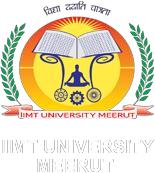 IIMT COLLEGE OF MEDICAL SCIENCESIIMT UNIVERSITYIIMT Nagar, ‘O’ Pocket, Ganga Nagar Colony, Mawana Road, Meerut (U.P.)Ph. : (0121) 2793500 To 507 Fax.: (0121) 2793600Website: iimtu.comD.PHARM 1stYear$Non University Examination (NUE)* Day to day evaluation of practical work – (10 marks)D.PHARM 2nd Year* Day to day evaluation of practical work – (10 marks)S.NoSubject CodeName of the SubjectLTPEvaluation SchemeSubject TotalEvaluation SchemeSubject TotalEvaluation SchemeSubject TotalEvaluation SchemeSubject TotalEvaluation SchemeSubject TotalEvaluation SchemeSubject TotalEvaluation SchemeSubject TotalEvaluation SchemeSubject TotalEvaluation SchemeSubject TotalEvaluation SchemeSubject TotalEvaluation SchemeSubject TotalCreditsS.NoSubject CodeName of the SubjectLTPInternal AssessmentInternal AssessmentInternal AssessmentInternal AssessmentInternal AssessmentAnnual ExaminationAnnual ExaminationAnnual ExaminationAnnual ExaminationAnnual ExaminationAnnual ExaminationCreditsS.NoSubject CodeName of the SubjectLTPSessional ExamsSessional ExamsTotalTotalTotalMarks Marks Duration Duration Total MarksTotal MarksCreditsS.NoSubject CodeName of the SubjectLTPMarksDurationTotalTotalTotalMarks Marks Duration Duration Total MarksTotal MarksCreditsDiscipline Specific PapersDiscipline Specific PapersDiscipline Specific PapersDiscipline Specific PapersDiscipline Specific PapersDiscipline Specific PapersDiscipline Specific PapersDiscipline Specific PapersDiscipline Specific PapersDiscipline Specific PapersDiscipline Specific PapersDiscipline Specific PapersDiscipline Specific PapersDiscipline Specific PapersDiscipline Specific PapersDiscipline Specific PapersDiscipline Specific PapersDiscipline Specific PapersCore Subject CodeCore Subject CodeCore Subject Name1DP-101 TPharmaceutics – I Theory300202hrs20202080803 hrs3 hrs10010042DP-102 TPharmaceutical Chemistry – I – Theory300202hrs20202080803 hrs3 hrs10010043DP-103 TPharmacognosy – Theory300202hrs20202080803 hrs3 hrs10010044DP-104 TBiochemistry & Clinical Pathology – Theory200202hrs20202080803 hrs3 hrs10010045DP-105 THuman Anatomy & Physiology – Theory300202hrs20202080803 hrs3 hrs10010046DP-106 THealth Education & Community Pharmacy – Theory200202hrs20202080803 hrs3 hrs1001004Ability Enhancement Compulsory CourseAbility Enhancement Compulsory CourseAbility Enhancement Compulsory CourseAbility Enhancement Compulsory CourseAbility Enhancement Compulsory CourseAbility Enhancement Compulsory CourseAbility Enhancement Compulsory CourseAbility Enhancement Compulsory CourseAbility Enhancement Compulsory CourseAbility Enhancement Compulsory CourseAbility Enhancement Compulsory CourseAbility Enhancement Compulsory CourseAbility Enhancement Compulsory CourseAbility Enhancement Compulsory CourseAbility Enhancement Compulsory CourseAbility Enhancement Compulsory CourseAbility Enhancement Compulsory CourseAbility Enhancement Compulsory CourseCourse CodeCourse CodeAbility Enhancement Compulsory CourseAbility Enhancement Compulsory CourseAbility Enhancement Compulsory CourseAbility Enhancement Compulsory CourseAbility Enhancement Compulsory CourseAbility Enhancement Compulsory CourseAbility Enhancement Compulsory CourseAbility Enhancement Compulsory CourseAbility Enhancement Compulsory CourseAbility Enhancement Compulsory CourseAbility Enhancement Compulsory CourseAbility Enhancement Compulsory CourseAbility Enhancement Compulsory CourseAbility Enhancement Compulsory CourseAbility Enhancement Compulsory CourseAbility Enhancement Compulsory Course1AECC-1English$200202hrs15151535353 hrs3 hrs50502Practical Practical Practical Practical Practical Practical Practical Practical Practical Practical Practical Practical Practical Practical Practical Practical Practical Practical Course CodeCourse CodeCourse NameCourse NameCourse NameCourse NameCourse NameCourse NameCourse NameCourse NameCourse NameCourse NameCourse NameCourse NameCourse NameCourse NameCourse NameCourse Name1DP-101 PPharmaceutics – I – Practical00410*4 hrs20202080804 hrs4 hrs10010022DP-102 PPharmaceutical Chemistry – I – Practical 00310*3 hrs20202080803 hrs3 hrs10010023DP-103 PPharmacognosy – Practical 00310*3 hrs20202080803 hrs3 hrs10010024DP-104 PBiochemistry & Clinical Pathology –– Practical 00310*3 hrs20202080803 hrs3 hrs10010025DP-105 PHuman Anatomy Physiology – Practical 00210*2 hrs20202080802 hrs2 hrs1001001Skill Enhancement CourseSkill Enhancement CourseSkill Enhancement CourseSkill Enhancement CourseSkill Enhancement CourseSkill Enhancement CourseSkill Enhancement CourseSkill Enhancement CourseSkill Enhancement CourseSkill Enhancement CourseSkill Enhancement CourseSkill Enhancement CourseSkill Enhancement CourseSkill Enhancement CourseSkill Enhancement CourseSkill Enhancement CourseSkill Enhancement CourseSkill Enhancement CourseCourse CodeCourse CodeSkill Enhancement Course1ECC- 011Industrial Visits / Seminar or Presentation based on the report of Visits00   0252525252502ECC- 012University Social Responsibility0000252525252503ECC-013Spoken Tutorial Certification 1010252525252514ECC-014Moocs (Swayam)1010252525252515Sports505050TotalTotalTotal120012003737S.NoSubject CodeName of the SubjectLTPEvaluation SchemeSubject TotalEvaluation SchemeSubject TotalEvaluation SchemeSubject TotalEvaluation SchemeSubject TotalEvaluation SchemeSubject TotalEvaluation SchemeSubject TotalEvaluation SchemeSubject TotalEvaluation SchemeSubject TotalEvaluation SchemeSubject TotalEvaluation SchemeSubject TotalCreditsS.NoSubject CodeName of the SubjectLTPInternal AssessmentInternal AssessmentInternal AssessmentInternal AssessmentInternal AssessmentAnnual ExaminationAnnual ExaminationAnnual ExaminationAnnual ExaminationAnnual ExaminationCreditsS.NoSubject CodeName of the SubjectLTPSessional ExamsSessional ExamsSessional ExamsTotalTotalMarks Marks Duration Total MarksTotal MarksCreditsS.NoSubject CodeName of the SubjectLTPMarksDurationDurationTotalTotalMarks Marks Duration Total MarksTotal MarksCreditsDiscipline Specific PapersDiscipline Specific PapersDiscipline Specific PapersDiscipline Specific PapersDiscipline Specific PapersDiscipline Specific PapersDiscipline Specific PapersDiscipline Specific PapersDiscipline Specific PapersDiscipline Specific PapersDiscipline Specific PapersDiscipline Specific PapersDiscipline Specific PapersDiscipline Specific PapersDiscipline Specific PapersDiscipline Specific PapersDiscipline Specific PapersCore Subject CodeCore Subject CodeCore Subject NameCore Subject NameCore Subject NameCore Subject NameCore Subject NameCore Subject NameCore Subject NameCore Subject NameCore Subject NameCore Subject NameCore Subject NameCore Subject NameCore Subject NameCore Subject NameCore Subject Name1DP-201 TPharmaceutics – II –Theory 300202hrs2hrs202080803 hrs10010042DP-202 TPharmaceutical Chemistry –II – Theory400202hrs2hrs202080803 hrs10010043DP-203 TPharmacology & Toxicology  – Theory300202hrs2hrs202080803 hrs10010044DP-204 TPharmaceutical Jurisprudence – Theory200202hrs2hrs202080803 hrs10010045DP-205 TDrug Store & Business Management – Theory300202hrs2hrs202080803 hrs10010046DP-206 THospital & Clinical Pharmacy  – Theory300202hrs2hrs202080803 hrs1001004PracticalPracticalPracticalPracticalPracticalPracticalPracticalPracticalPracticalPracticalPracticalPracticalPracticalPracticalPracticalPracticalPracticalCourse CodeCourse CodeCourse NameCourse NameCourse NameCourse NameCourse NameCourse NameCourse NameCourse NameCourse NameCourse NameCourse NameCourse NameCourse NameCourse NameCourse Name1DP-201 PPharmaceutics – II – Practical00410*3 hrs3 hrs202080804 hrs10010022DP-202 PPharmaceutical Chemistry – II – Practical 00310*3 hrs3 hrs202080803 hrs10010023DP-203 PPharmacology & Toxicology – Practical 00210*3 hrs3 hrs202080802 hrs10010014DP –204 PHospital & Clinical Pharmacy  – Practical00210*3 hrs3 hrs202080802 hrs1001001Skill Enhancement CourseSkill Enhancement CourseSkill Enhancement CourseSkill Enhancement CourseSkill Enhancement CourseSkill Enhancement CourseSkill Enhancement CourseSkill Enhancement CourseSkill Enhancement CourseSkill Enhancement CourseSkill Enhancement CourseSkill Enhancement CourseSkill Enhancement CourseSkill Enhancement CourseSkill Enhancement CourseSkill Enhancement CourseSkill Enhancement CourseCourse CodeCourse CodeSkill Enhancement CourseSkill Enhancement CourseSkill Enhancement CourseSkill Enhancement CourseSkill Enhancement CourseSkill Enhancement CourseSkill Enhancement CourseSkill Enhancement CourseSkill Enhancement CourseSkill Enhancement CourseSkill Enhancement CourseSkill Enhancement CourseSkill Enhancement CourseSkill Enhancement CourseSkill Enhancement Course1ECC-021Industrial Visits / Seminar or Presentation based on the report of Visits0002525252502ECC-022University Social Responsibility0      0       12525252503ECC-023Spoken Tutorial Certification 1012525252514ECC-024Moocs (Swayam)1012525252515Sports505050TotalTotalTotal1150032PHARMACEUTICS –I PHARMACEUTICS –I PHARMACEUTICS –I PHARMACEUTICS –I PHARMACEUTICS –I PHARMACEUTICS –I Course Code(DP – 101 T )Course Code(DP – 101 T )THEORY COURSE(75 Hours)L-T-P-C3-0-0-43-0-0-4TopicTopicTopicTopicHoursUnit 1Introduction of different dosage forms. Their classification with examples-their relative applications.Familiarization with new drug delivery systems. Introduction to Pharmacopoeias with special reference to the Indian PharmacopoeiaIntroduction of different dosage forms. Their classification with examples-their relative applications.Familiarization with new drug delivery systems. Introduction to Pharmacopoeias with special reference to the Indian PharmacopoeiaIntroduction of different dosage forms. Their classification with examples-their relative applications.Familiarization with new drug delivery systems. Introduction to Pharmacopoeias with special reference to the Indian PharmacopoeiaIntroduction of different dosage forms. Their classification with examples-their relative applications.Familiarization with new drug delivery systems. Introduction to Pharmacopoeias with special reference to the Indian Pharmacopoeia5Unit 2Metrology-System of weights and measures. Calculations including conversion from one to anothersystem. Percentage calculations and adjustment of products .Use of allegation method in calculations.Isotonic solutions.Metrology-System of weights and measures. Calculations including conversion from one to anothersystem. Percentage calculations and adjustment of products .Use of allegation method in calculations.Isotonic solutions.Metrology-System of weights and measures. Calculations including conversion from one to anothersystem. Percentage calculations and adjustment of products .Use of allegation method in calculations.Isotonic solutions.Metrology-System of weights and measures. Calculations including conversion from one to anothersystem. Percentage calculations and adjustment of products .Use of allegation method in calculations.Isotonic solutions.4Unit 3Packaging of pharmaceuticals-Desirable features of a container and types of containers. Study of glass &plastics as materials for containers and rubber as a material for closure-their merits and demerits. Introduction to aerosol packaging.Packaging of pharmaceuticals-Desirable features of a container and types of containers. Study of glass &plastics as materials for containers and rubber as a material for closure-their merits and demerits. Introduction to aerosol packaging.Packaging of pharmaceuticals-Desirable features of a container and types of containers. Study of glass &plastics as materials for containers and rubber as a material for closure-their merits and demerits. Introduction to aerosol packaging.Packaging of pharmaceuticals-Desirable features of a container and types of containers. Study of glass &plastics as materials for containers and rubber as a material for closure-their merits and demerits. Introduction to aerosol packaging.6Unit 4Size reduction, objectives, and factors affecting size reduction, methods of size reduction- study of Hammer mill, ball mill, Fluid energy mill and Disintegrator.Size reduction, objectives, and factors affecting size reduction, methods of size reduction- study of Hammer mill, ball mill, Fluid energy mill and Disintegrator.Size reduction, objectives, and factors affecting size reduction, methods of size reduction- study of Hammer mill, ball mill, Fluid energy mill and Disintegrator.Size reduction, objectives, and factors affecting size reduction, methods of size reduction- study of Hammer mill, ball mill, Fluid energy mill and Disintegrator.4Unit 5Size separation-size separation by sifting. Official standards for powders. Sedimentation methods of sizeseparation. Construction and working of Cyclone separator.Size separation-size separation by sifting. Official standards for powders. Sedimentation methods of sizeseparation. Construction and working of Cyclone separator.Size separation-size separation by sifting. Official standards for powders. Sedimentation methods of sizeseparation. Construction and working of Cyclone separator.Size separation-size separation by sifting. Official standards for powders. Sedimentation methods of sizeseparation. Construction and working of Cyclone separator.6Unit 6Mixing and Homogenization-Liquid mixing and powder mixing, Mixing of semisolids. Study of SilversonMixer-Homogenizer, planetary Mixer; Agitated powder mixer; Triple Roller Mill; Propeller Mixer, colloid Mill and Hand Homogeniser. Double cone mixer.Mixing and Homogenization-Liquid mixing and powder mixing, Mixing of semisolids. Study of SilversonMixer-Homogenizer, planetary Mixer; Agitated powder mixer; Triple Roller Mill; Propeller Mixer, colloid Mill and Hand Homogeniser. Double cone mixer.Mixing and Homogenization-Liquid mixing and powder mixing, Mixing of semisolids. Study of SilversonMixer-Homogenizer, planetary Mixer; Agitated powder mixer; Triple Roller Mill; Propeller Mixer, colloid Mill and Hand Homogeniser. Double cone mixer.Mixing and Homogenization-Liquid mixing and powder mixing, Mixing of semisolids. Study of SilversonMixer-Homogenizer, planetary Mixer; Agitated powder mixer; Triple Roller Mill; Propeller Mixer, colloid Mill and Hand Homogeniser. Double cone mixer.6Unit 7Clarification and Filtration-Theory of filtration, Filter media; Filter aids and selection of filters. Study ofthe following filtration equipments-Filter Press, sintered filters, Filter candles, Metafilter.Clarification and Filtration-Theory of filtration, Filter media; Filter aids and selection of filters. Study ofthe following filtration equipments-Filter Press, sintered filters, Filter candles, Metafilter.Clarification and Filtration-Theory of filtration, Filter media; Filter aids and selection of filters. Study ofthe following filtration equipments-Filter Press, sintered filters, Filter candles, Metafilter.Clarification and Filtration-Theory of filtration, Filter media; Filter aids and selection of filters. Study ofthe following filtration equipments-Filter Press, sintered filters, Filter candles, Metafilter.4Unit 8Extraction and Galenicals-Study of percolation and maceration and their modification, continuous hot extraction-Application in the preparation of tinctures and extracts. Introduction to Ayurvedic dosage forms. Heat process-Evaporation-Definition-Factors affecting evaporation-study of evaporating still and Evaporating pan.Extraction and Galenicals-Study of percolation and maceration and their modification, continuous hot extraction-Application in the preparation of tinctures and extracts. Introduction to Ayurvedic dosage forms. Heat process-Evaporation-Definition-Factors affecting evaporation-study of evaporating still and Evaporating pan.Extraction and Galenicals-Study of percolation and maceration and their modification, continuous hot extraction-Application in the preparation of tinctures and extracts. Introduction to Ayurvedic dosage forms. Heat process-Evaporation-Definition-Factors affecting evaporation-study of evaporating still and Evaporating pan.Extraction and Galenicals-Study of percolation and maceration and their modification, continuous hot extraction-Application in the preparation of tinctures and extracts. Introduction to Ayurvedic dosage forms. Heat process-Evaporation-Definition-Factors affecting evaporation-study of evaporating still and Evaporating pan.4Unit 9Distillation-Simple distillation and Fractional distillation, steam distillation and vacuum distillation. Studyof vacuum still, preparation of purified water I.P. and water for Injection I.P. construction and working of the still used for the same.Distillation-Simple distillation and Fractional distillation, steam distillation and vacuum distillation. Studyof vacuum still, preparation of purified water I.P. and water for Injection I.P. construction and working of the still used for the same.Distillation-Simple distillation and Fractional distillation, steam distillation and vacuum distillation. Studyof vacuum still, preparation of purified water I.P. and water for Injection I.P. construction and working of the still used for the same.Distillation-Simple distillation and Fractional distillation, steam distillation and vacuum distillation. Studyof vacuum still, preparation of purified water I.P. and water for Injection I.P. construction and working of the still used for the same.6Unit 10Introduction to drying process-Study of Tray Dryers; Fluidized Bed Dryer, Vacuum Dryer and FreezeDryer.Introduction to drying process-Study of Tray Dryers; Fluidized Bed Dryer, Vacuum Dryer and FreezeDryer.Introduction to drying process-Study of Tray Dryers; Fluidized Bed Dryer, Vacuum Dryer and FreezeDryer.Introduction to drying process-Study of Tray Dryers; Fluidized Bed Dryer, Vacuum Dryer and FreezeDryer.4Unit 11Sterilization-Concept of sterilization and its differences from disinfection-Thermal resistance ofmicro-organisms. Detailed study of the following sterilization process.Sterilization with moist heat, Dry heat sterilization, Sterilization by radiation, Sterilization by filtration and Gaseous sterilizationSterilization-Concept of sterilization and its differences from disinfection-Thermal resistance ofmicro-organisms. Detailed study of the following sterilization process.Sterilization with moist heat, Dry heat sterilization, Sterilization by radiation, Sterilization by filtration and Gaseous sterilizationSterilization-Concept of sterilization and its differences from disinfection-Thermal resistance ofmicro-organisms. Detailed study of the following sterilization process.Sterilization with moist heat, Dry heat sterilization, Sterilization by radiation, Sterilization by filtration and Gaseous sterilizationSterilization-Concept of sterilization and its differences from disinfection-Thermal resistance ofmicro-organisms. Detailed study of the following sterilization process.Sterilization with moist heat, Dry heat sterilization, Sterilization by radiation, Sterilization by filtration and Gaseous sterilization4Unit 12Aseptic techniques-Applications of sterilization process in hospitals particularly with reference to surgicaldressings and intravenous fluids. Precautions for safe and effective handling of sterilization equipment.Aseptic techniques-Applications of sterilization process in hospitals particularly with reference to surgicaldressings and intravenous fluids. Precautions for safe and effective handling of sterilization equipment.Aseptic techniques-Applications of sterilization process in hospitals particularly with reference to surgicaldressings and intravenous fluids. Precautions for safe and effective handling of sterilization equipment.Aseptic techniques-Applications of sterilization process in hospitals particularly with reference to surgicaldressings and intravenous fluids. Precautions for safe and effective handling of sterilization equipment.4Unit 13Processing of Tablets-Definition; different type of compressed tables and their properties. Processesinvolved in the production of tablets; Tablets excipients ; Defects in tablets; Evaluation of Tablets; Physical standards including Disintegration and Dissolution. Tablet coating-sugar coating; films coating, enteric coating and micro-encapsulation (Tablet coating may be dealt in an elementary manner).Processing of Tablets-Definition; different type of compressed tables and their properties. Processesinvolved in the production of tablets; Tablets excipients ; Defects in tablets; Evaluation of Tablets; Physical standards including Disintegration and Dissolution. Tablet coating-sugar coating; films coating, enteric coating and micro-encapsulation (Tablet coating may be dealt in an elementary manner).Processing of Tablets-Definition; different type of compressed tables and their properties. Processesinvolved in the production of tablets; Tablets excipients ; Defects in tablets; Evaluation of Tablets; Physical standards including Disintegration and Dissolution. Tablet coating-sugar coating; films coating, enteric coating and micro-encapsulation (Tablet coating may be dealt in an elementary manner).Processing of Tablets-Definition; different type of compressed tables and their properties. Processesinvolved in the production of tablets; Tablets excipients ; Defects in tablets; Evaluation of Tablets; Physical standards including Disintegration and Dissolution. Tablet coating-sugar coating; films coating, enteric coating and micro-encapsulation (Tablet coating may be dealt in an elementary manner).8Unit 14Processing of Capsules-Hard and soft gelatin capsules; different sizes of capsules; filling of capsules;handling and storage of capsules. Special applications of capsulesProcessing of Capsules-Hard and soft gelatin capsules; different sizes of capsules; filling of capsules;handling and storage of capsules. Special applications of capsulesProcessing of Capsules-Hard and soft gelatin capsules; different sizes of capsules; filling of capsules;handling and storage of capsules. Special applications of capsulesProcessing of Capsules-Hard and soft gelatin capsules; different sizes of capsules; filling of capsules;handling and storage of capsules. Special applications of capsules5Unit 15Study of immunological products like sera, vaccines, toxoids & their preparationsStudy of immunological products like sera, vaccines, toxoids & their preparationsStudy of immunological products like sera, vaccines, toxoids & their preparationsStudy of immunological products like sera, vaccines, toxoids & their preparations5PHARMACEUTICS IPHARMACEUTICS IPHARMACEUTICS IPHARMACEUTICS IPHARMACEUTICS ICourse Code (DP – 101 P)Course Code (DP – 101 P)PRACTICAL (100 hours)L-T-P-C0-0-4-2Course ContentsCourse ContentsCourse ContentsCourse ContentsCourse ContentsObjectivePreparation (minimum number stated against each of the following categories illustrating different techniques involved.Preparation (minimum number stated against each of the following categories illustrating different techniques involved.Preparation (minimum number stated against each of the following categories illustrating different techniques involved.Preparation (minimum number stated against each of the following categories illustrating different techniques involved.Experiment –1Aromatic waters  (3)Aromatic waters  (3)Aromatic waters  (3)Aromatic waters  (3)Experiment – 2Solutions  (4)Solutions  (4)Solutions  (4)Solutions  (4)Experiment – 3Spirits  (2)Spirits  (2)Spirits  (2)Spirits  (2)Experiment  - 4Tinctures  (4)Tinctures  (4)Tinctures  (4)Tinctures  (4)Experiment – 5Extracts  (2)Extracts  (2)Extracts  (2)Extracts  (2)Experiment –6Creams  (2)Creams  (2)Creams  (2)Creams  (2)Experiment –7Cosmetic preparations  (3)Cosmetic preparations  (3)Cosmetic preparations  (3)Cosmetic preparations  (3)Experiment –8Capsules  (2)Capsules  (2)Capsules  (2)Capsules  (2)Experiment –9Tablets  (2)Tablets  (2)Tablets  (2)Tablets  (2)Experiment –10Preparations involvingOphthalmic preparations  (2)Preparations involvingOphthalmic preparations  (2)Preparations involvingOphthalmic preparations  (2)Preparations involvingOphthalmic preparations  (2)Experiment –11Preparations involving aseptic techniques  (2)Preparations involving aseptic techniques  (2)Preparations involving aseptic techniques  (2)Preparations involving aseptic techniques  (2)Books RecommendedRemington's Pharmaceutical SciencesRemington's Pharmaceutical SciencesRemington's Pharmaceutical SciencesRemington's Pharmaceutical SciencesBooks RecommendedThe Extra Pharmacopoeia-Martindale.The Extra Pharmacopoeia-Martindale.The Extra Pharmacopoeia-Martindale.The Extra Pharmacopoeia-Martindale.Books RecommendedText book of Pharmaceutics – A.K GuptaText book of Pharmaceutics – A.K GuptaText book of Pharmaceutics – A.K GuptaText book of Pharmaceutics – A.K GuptaBooks RecommendedText book of Pharmaceutics – R.M MehtaText book of Pharmaceutics – R.M MehtaText book of Pharmaceutics – R.M MehtaText book of Pharmaceutics – R.M MehtaPHARMACEUTICAL CHEMISTRY-IPHARMACEUTICAL CHEMISTRY-IPHARMACEUTICAL CHEMISTRY-IPHARMACEUTICAL CHEMISTRY-IPHARMACEUTICAL CHEMISTRY-IPHARMACEUTICAL CHEMISTRY-ICourse Code(DP – 102 T )Course Code(DP – 102 T )THEORY COURSE(75 Hours)L-T-P-C3-0-0-43-0-0-4TopicTopicTopicTopicHoursUnit 1General discussion on the following inorganic compounds including important physical and chemical properties, medicinal and pharmaceutical uses, storage conditions and chemical incompatibility.General discussion on the following inorganic compounds including important physical and chemical properties, medicinal and pharmaceutical uses, storage conditions and chemical incompatibility.General discussion on the following inorganic compounds including important physical and chemical properties, medicinal and pharmaceutical uses, storage conditions and chemical incompatibility.General discussion on the following inorganic compounds including important physical and chemical properties, medicinal and pharmaceutical uses, storage conditions and chemical incompatibility.8Unit 2Acids, bases and buffers-Boric acid, Hydrochloric acid, Strong Ammonium hydroxide, Sodium hydroxideand official buffers.Acids, bases and buffers-Boric acid, Hydrochloric acid, Strong Ammonium hydroxide, Sodium hydroxideand official buffers.Acids, bases and buffers-Boric acid, Hydrochloric acid, Strong Ammonium hydroxide, Sodium hydroxideand official buffers.Acids, bases and buffers-Boric acid, Hydrochloric acid, Strong Ammonium hydroxide, Sodium hydroxideand official buffers.8Unit 3Antioxidants- Hypophosphorous acid, Sulphur dioxide, Sodium bisulphite, Sodium meta-bisulphite,Sodium thiosulphate, Nitrogen and Sodium nitrite.Antioxidants- Hypophosphorous acid, Sulphur dioxide, Sodium bisulphite, Sodium meta-bisulphite,Sodium thiosulphate, Nitrogen and Sodium nitrite.Antioxidants- Hypophosphorous acid, Sulphur dioxide, Sodium bisulphite, Sodium meta-bisulphite,Sodium thiosulphate, Nitrogen and Sodium nitrite.Antioxidants- Hypophosphorous acid, Sulphur dioxide, Sodium bisulphite, Sodium meta-bisulphite,Sodium thiosulphate, Nitrogen and Sodium nitrite.7Unit 4Gastrointestinal agents-Acidifying agents- Dilute Hydrochloric acid.Antacids- Sodium bicarbonate, Aluminum hydroxide gel, Aluminum phosphate, Calcium carbonate, Magnesium carbonate, Magnesium trisilicate, Magnesium oxide, Combinations of antacid preparations. Protective and Adsorbents- Bismuth sub carbonate and Kaolin.Saline cathartics- Sodium potassium tartrate and Magnesium sulphate.Gastrointestinal agents-Acidifying agents- Dilute Hydrochloric acid.Antacids- Sodium bicarbonate, Aluminum hydroxide gel, Aluminum phosphate, Calcium carbonate, Magnesium carbonate, Magnesium trisilicate, Magnesium oxide, Combinations of antacid preparations. Protective and Adsorbents- Bismuth sub carbonate and Kaolin.Saline cathartics- Sodium potassium tartrate and Magnesium sulphate.Gastrointestinal agents-Acidifying agents- Dilute Hydrochloric acid.Antacids- Sodium bicarbonate, Aluminum hydroxide gel, Aluminum phosphate, Calcium carbonate, Magnesium carbonate, Magnesium trisilicate, Magnesium oxide, Combinations of antacid preparations. Protective and Adsorbents- Bismuth sub carbonate and Kaolin.Saline cathartics- Sodium potassium tartrate and Magnesium sulphate.Gastrointestinal agents-Acidifying agents- Dilute Hydrochloric acid.Antacids- Sodium bicarbonate, Aluminum hydroxide gel, Aluminum phosphate, Calcium carbonate, Magnesium carbonate, Magnesium trisilicate, Magnesium oxide, Combinations of antacid preparations. Protective and Adsorbents- Bismuth sub carbonate and Kaolin.Saline cathartics- Sodium potassium tartrate and Magnesium sulphate.2Unit 5Topical Agents-Protective- Talc, Zinc Oxide, Calamine, Zinc stearate, Titanium dioxide, silicone polymers.Topical Agents-Protective- Talc, Zinc Oxide, Calamine, Zinc stearate, Titanium dioxide, silicone polymers.Topical Agents-Protective- Talc, Zinc Oxide, Calamine, Zinc stearate, Titanium dioxide, silicone polymers.Topical Agents-Protective- Talc, Zinc Oxide, Calamine, Zinc stearate, Titanium dioxide, silicone polymers.9Unit 6Antimicrobials and Astringents- Hydrogen peroxide*, Potassium permanganate, Chlorinated lime,Iodine, Solutions of Iodine, Povidone-iodine, Boric acid, Borax, Silver nitrate, Mild silver protein, Mercury yellow, Mercuric oxide, Ammoniated mercury.Sulphur and its compounds- Sublimed sulphur, Precipitatedsulphur, Selenium sulphide. Astringents- Alum and Zinc Sulphate.Antimicrobials and Astringents- Hydrogen peroxide*, Potassium permanganate, Chlorinated lime,Iodine, Solutions of Iodine, Povidone-iodine, Boric acid, Borax, Silver nitrate, Mild silver protein, Mercury yellow, Mercuric oxide, Ammoniated mercury.Sulphur and its compounds- Sublimed sulphur, Precipitatedsulphur, Selenium sulphide. Astringents- Alum and Zinc Sulphate.Antimicrobials and Astringents- Hydrogen peroxide*, Potassium permanganate, Chlorinated lime,Iodine, Solutions of Iodine, Povidone-iodine, Boric acid, Borax, Silver nitrate, Mild silver protein, Mercury yellow, Mercuric oxide, Ammoniated mercury.Sulphur and its compounds- Sublimed sulphur, Precipitatedsulphur, Selenium sulphide. Astringents- Alum and Zinc Sulphate.Antimicrobials and Astringents- Hydrogen peroxide*, Potassium permanganate, Chlorinated lime,Iodine, Solutions of Iodine, Povidone-iodine, Boric acid, Borax, Silver nitrate, Mild silver protein, Mercury yellow, Mercuric oxide, Ammoniated mercury.Sulphur and its compounds- Sublimed sulphur, Precipitatedsulphur, Selenium sulphide. Astringents- Alum and Zinc Sulphate.9Unit 7Dental Products- Sodium fluoride, Stannous fluoride, Calcium carbonate, Sodium meta phosphate, Di-calcium phosphate ,Strontium chloride, Zinc chloride.Inhalants- Oxygen, Carbon dioxide, Nitrous oxide.Dental Products- Sodium fluoride, Stannous fluoride, Calcium carbonate, Sodium meta phosphate, Di-calcium phosphate ,Strontium chloride, Zinc chloride.Inhalants- Oxygen, Carbon dioxide, Nitrous oxide.Dental Products- Sodium fluoride, Stannous fluoride, Calcium carbonate, Sodium meta phosphate, Di-calcium phosphate ,Strontium chloride, Zinc chloride.Inhalants- Oxygen, Carbon dioxide, Nitrous oxide.Dental Products- Sodium fluoride, Stannous fluoride, Calcium carbonate, Sodium meta phosphate, Di-calcium phosphate ,Strontium chloride, Zinc chloride.Inhalants- Oxygen, Carbon dioxide, Nitrous oxide.5Unit 8Respiratory stimulants- Ammonium carbonate.Respiratory stimulants- Ammonium carbonate.Respiratory stimulants- Ammonium carbonate.Respiratory stimulants- Ammonium carbonate.2Unit 9Expectorants and Emetics-Ammonium chloride*, Potassium iodide, Antimony potassium tartrate.Antidotes- Sodium nitriteExpectorants and Emetics-Ammonium chloride*, Potassium iodide, Antimony potassium tartrate.Antidotes- Sodium nitriteExpectorants and Emetics-Ammonium chloride*, Potassium iodide, Antimony potassium tartrate.Antidotes- Sodium nitriteExpectorants and Emetics-Ammonium chloride*, Potassium iodide, Antimony potassium tartrate.Antidotes- Sodium nitrite3Unit 10Major Intra and Extra cellular electrolytes-Electrolytes used for replacement therapy- Sodium chloride and its preparations, Potassium chloride and its preparations.Physiological acid-base balance and electrolytes used- Sodium acetate, Potassium Acetate, Sodium bicarbonate Inj., Sodium citrate, Potassium citrate, Sodium lactate injection, Ammonium chloride and its injection.Major Intra and Extra cellular electrolytes-Electrolytes used for replacement therapy- Sodium chloride and its preparations, Potassium chloride and its preparations.Physiological acid-base balance and electrolytes used- Sodium acetate, Potassium Acetate, Sodium bicarbonate Inj., Sodium citrate, Potassium citrate, Sodium lactate injection, Ammonium chloride and its injection.Major Intra and Extra cellular electrolytes-Electrolytes used for replacement therapy- Sodium chloride and its preparations, Potassium chloride and its preparations.Physiological acid-base balance and electrolytes used- Sodium acetate, Potassium Acetate, Sodium bicarbonate Inj., Sodium citrate, Potassium citrate, Sodium lactate injection, Ammonium chloride and its injection.Major Intra and Extra cellular electrolytes-Electrolytes used for replacement therapy- Sodium chloride and its preparations, Potassium chloride and its preparations.Physiological acid-base balance and electrolytes used- Sodium acetate, Potassium Acetate, Sodium bicarbonate Inj., Sodium citrate, Potassium citrate, Sodium lactate injection, Ammonium chloride and its injection.8Unit 11Combination of oral electrolyte powders and solutions.Radio pharmaceuticals and contrast media- Radio activity-Alpha; Beta and Gamma Radiations,Biological effects of radiations, Measurement of radio activity, G.M. Counter, Radio isotopes-their uses, Storage and precautions with special reference to the official preparations. Radio opaque contrast media-Barium sulfate.Combination of oral electrolyte powders and solutions.Radio pharmaceuticals and contrast media- Radio activity-Alpha; Beta and Gamma Radiations,Biological effects of radiations, Measurement of radio activity, G.M. Counter, Radio isotopes-their uses, Storage and precautions with special reference to the official preparations. Radio opaque contrast media-Barium sulfate.Combination of oral electrolyte powders and solutions.Radio pharmaceuticals and contrast media- Radio activity-Alpha; Beta and Gamma Radiations,Biological effects of radiations, Measurement of radio activity, G.M. Counter, Radio isotopes-their uses, Storage and precautions with special reference to the official preparations. Radio opaque contrast media-Barium sulfate.Combination of oral electrolyte powders and solutions.Radio pharmaceuticals and contrast media- Radio activity-Alpha; Beta and Gamma Radiations,Biological effects of radiations, Measurement of radio activity, G.M. Counter, Radio isotopes-their uses, Storage and precautions with special reference to the official preparations. Radio opaque contrast media-Barium sulfate.3Unit 12Quality control of Drugs and pharmaceuticals-Importance of quality control, significant errors, methodsused for quality control, sources of impurities in pharmaceuticals. Limit tests for Arsenic, Chloride, Sulfate, Iron and Heavy metals.Quality control of Drugs and pharmaceuticals-Importance of quality control, significant errors, methodsused for quality control, sources of impurities in pharmaceuticals. Limit tests for Arsenic, Chloride, Sulfate, Iron and Heavy metals.Quality control of Drugs and pharmaceuticals-Importance of quality control, significant errors, methodsused for quality control, sources of impurities in pharmaceuticals. Limit tests for Arsenic, Chloride, Sulfate, Iron and Heavy metals.Quality control of Drugs and pharmaceuticals-Importance of quality control, significant errors, methodsused for quality control, sources of impurities in pharmaceuticals. Limit tests for Arsenic, Chloride, Sulfate, Iron and Heavy metals.8Unit 13Identification tests for cations and anions as per Indian Pharmacopoeia.Identification tests for cations and anions as per Indian Pharmacopoeia.Identification tests for cations and anions as per Indian Pharmacopoeia.Identification tests for cations and anions as per Indian Pharmacopoeia.3PHARMACEUTICAL CHEMISTRY-IPHARMACEUTICAL CHEMISTRY-IPHARMACEUTICAL CHEMISTRY-IPHARMACEUTICAL CHEMISTRY-IPHARMACEUTICAL CHEMISTRY-ICourse Code (DP – 102 P)Course Code (DP – 102 P)PRACTICAL (75 hours)L-T-P-C0-0-3-2Course ContentsCourse ContentsCourse ContentsCourse ContentsCourse ContentsExperiment –1Identification tests for inorganic compounds particularly drugs and pharmaceuticals.Identification tests for inorganic compounds particularly drugs and pharmaceuticals.Identification tests for inorganic compounds particularly drugs and pharmaceuticals.Identification tests for inorganic compounds particularly drugs and pharmaceuticals.Experiment – 2Limit test for chloride, Sulfate, Arsenic, Iron and Heavy metals.Limit test for chloride, Sulfate, Arsenic, Iron and Heavy metals.Limit test for chloride, Sulfate, Arsenic, Iron and Heavy metals.Limit test for chloride, Sulfate, Arsenic, Iron and Heavy metals.Experiment – 3Assay of inorganic pharmaceuticals involving each of the following methods of compounds marked with (*) under theory. Acid-Base titrations(at least 3) Redox titrations (one each of permanganometry and iodimetry). Precipitation titrations (at least 2) Complexometric titration (Calcium and Magnesium)Assay of inorganic pharmaceuticals involving each of the following methods of compounds marked with (*) under theory. Acid-Base titrations(at least 3) Redox titrations (one each of permanganometry and iodimetry). Precipitation titrations (at least 2) Complexometric titration (Calcium and Magnesium)Assay of inorganic pharmaceuticals involving each of the following methods of compounds marked with (*) under theory. Acid-Base titrations(at least 3) Redox titrations (one each of permanganometry and iodimetry). Precipitation titrations (at least 2) Complexometric titration (Calcium and Magnesium)Assay of inorganic pharmaceuticals involving each of the following methods of compounds marked with (*) under theory. Acid-Base titrations(at least 3) Redox titrations (one each of permanganometry and iodimetry). Precipitation titrations (at least 2) Complexometric titration (Calcium and Magnesium)Books RecommendedIndian pharmacopoeiaIndian pharmacopoeiaIndian pharmacopoeiaIndian pharmacopoeiaBooks RecommendedInorganic Chemistry I – Dr. Mohammad AliInorganic Chemistry I – Dr. Mohammad AliInorganic Chemistry I – Dr. Mohammad AliInorganic Chemistry I – Dr. Mohammad AliPHARMACOGNOSYPHARMACOGNOSYPHARMACOGNOSYPHARMACOGNOSYPHARMACOGNOSYPHARMACOGNOSYCourse Code(DP – 103 T )Course Code(DP – 103 T )THEORY COURSE(75 hours)L-T-P-C3-0-0-43-0-0-4TopicTopicTopicTopicHoursUnit 1Definition, history and scope of Pharmacognosy including indigenous system of medicine.Definition, history and scope of Pharmacognosy including indigenous system of medicine.Definition, history and scope of Pharmacognosy including indigenous system of medicine.Definition, history and scope of Pharmacognosy including indigenous system of medicine.2Unit 2Various systems of classification of drugs and natural origin.Various systems of classification of drugs and natural origin.Various systems of classification of drugs and natural origin.Various systems of classification of drugs and natural origin.4Unit 3Adulteration and drug evaluation; significance of pharmacopoeial standards.Adulteration and drug evaluation; significance of pharmacopoeial standards.Adulteration and drug evaluation; significance of pharmacopoeial standards.Adulteration and drug evaluation; significance of pharmacopoeial standards.4Unit 4Brief outline of occurrence, distribution, outline of isolation, identification tests, therapeutic effects and pharmaceutical application of alkaloids, terpenoids, glycosides, volatile oils, tannins and resins.Brief outline of occurrence, distribution, outline of isolation, identification tests, therapeutic effects and pharmaceutical application of alkaloids, terpenoids, glycosides, volatile oils, tannins and resins.Brief outline of occurrence, distribution, outline of isolation, identification tests, therapeutic effects and pharmaceutical application of alkaloids, terpenoids, glycosides, volatile oils, tannins and resins.Brief outline of occurrence, distribution, outline of isolation, identification tests, therapeutic effects and pharmaceutical application of alkaloids, terpenoids, glycosides, volatile oils, tannins and resins.8Unit 5Occurrence, distribution, organoleptic evaluation, chemical constituents including tests wherever applicable and therapeutic efficacy of following categories of drugs. Laxatives- Aloes, Rhubarb, Castor oil, Ispaghula, Senna.Cardiotonics- Digitalis, Arjuna.Carminatives & G.I. regulators- Umbelliferous fruits, Coriander, Fennel, Ajowan, Cardamom,Ginger, Black pepper , Asafoetida, Nutmeg, Cinnamon, Clove. Astringents- Catecheu.Drugs acting on nervous system- Hyoscyamus, Belladonna, Aconite, Ashwagandha, Ephedra,Opium, Cannabis, Nux -vominca. Antihypertensive- Rauwolfia.Antitussives- Vasaka, Tolu balsam, Tulsi.Antirheumatics- Guggal, Colchicum.Antitumour- Vinca.Antileprotics- Chaulmoogra oil.Antidiabetics- Pterocarpus, Gymnemasylvestro.Diuretics- Gokhru, Punarnava.Antidysenterics- Ipecacuanha.Antiseptics and disinfectants- Benzoin, Myrrh, Neem, Curcuma.Antimalarials- Cinchona.Oxytocics- Ergot.Vitamins- Shark liver oil and Amla.Enzymes- Papaya, Diastase, Yeast.Perfumes and flavoring agents- peppermint oil, Lemon oil, Orange oil, lemon grass oil, sandalwood.Occurrence, distribution, organoleptic evaluation, chemical constituents including tests wherever applicable and therapeutic efficacy of following categories of drugs. Laxatives- Aloes, Rhubarb, Castor oil, Ispaghula, Senna.Cardiotonics- Digitalis, Arjuna.Carminatives & G.I. regulators- Umbelliferous fruits, Coriander, Fennel, Ajowan, Cardamom,Ginger, Black pepper , Asafoetida, Nutmeg, Cinnamon, Clove. Astringents- Catecheu.Drugs acting on nervous system- Hyoscyamus, Belladonna, Aconite, Ashwagandha, Ephedra,Opium, Cannabis, Nux -vominca. Antihypertensive- Rauwolfia.Antitussives- Vasaka, Tolu balsam, Tulsi.Antirheumatics- Guggal, Colchicum.Antitumour- Vinca.Antileprotics- Chaulmoogra oil.Antidiabetics- Pterocarpus, Gymnemasylvestro.Diuretics- Gokhru, Punarnava.Antidysenterics- Ipecacuanha.Antiseptics and disinfectants- Benzoin, Myrrh, Neem, Curcuma.Antimalarials- Cinchona.Oxytocics- Ergot.Vitamins- Shark liver oil and Amla.Enzymes- Papaya, Diastase, Yeast.Perfumes and flavoring agents- peppermint oil, Lemon oil, Orange oil, lemon grass oil, sandalwood.Occurrence, distribution, organoleptic evaluation, chemical constituents including tests wherever applicable and therapeutic efficacy of following categories of drugs. Laxatives- Aloes, Rhubarb, Castor oil, Ispaghula, Senna.Cardiotonics- Digitalis, Arjuna.Carminatives & G.I. regulators- Umbelliferous fruits, Coriander, Fennel, Ajowan, Cardamom,Ginger, Black pepper , Asafoetida, Nutmeg, Cinnamon, Clove. Astringents- Catecheu.Drugs acting on nervous system- Hyoscyamus, Belladonna, Aconite, Ashwagandha, Ephedra,Opium, Cannabis, Nux -vominca. Antihypertensive- Rauwolfia.Antitussives- Vasaka, Tolu balsam, Tulsi.Antirheumatics- Guggal, Colchicum.Antitumour- Vinca.Antileprotics- Chaulmoogra oil.Antidiabetics- Pterocarpus, Gymnemasylvestro.Diuretics- Gokhru, Punarnava.Antidysenterics- Ipecacuanha.Antiseptics and disinfectants- Benzoin, Myrrh, Neem, Curcuma.Antimalarials- Cinchona.Oxytocics- Ergot.Vitamins- Shark liver oil and Amla.Enzymes- Papaya, Diastase, Yeast.Perfumes and flavoring agents- peppermint oil, Lemon oil, Orange oil, lemon grass oil, sandalwood.Occurrence, distribution, organoleptic evaluation, chemical constituents including tests wherever applicable and therapeutic efficacy of following categories of drugs. Laxatives- Aloes, Rhubarb, Castor oil, Ispaghula, Senna.Cardiotonics- Digitalis, Arjuna.Carminatives & G.I. regulators- Umbelliferous fruits, Coriander, Fennel, Ajowan, Cardamom,Ginger, Black pepper , Asafoetida, Nutmeg, Cinnamon, Clove. Astringents- Catecheu.Drugs acting on nervous system- Hyoscyamus, Belladonna, Aconite, Ashwagandha, Ephedra,Opium, Cannabis, Nux -vominca. Antihypertensive- Rauwolfia.Antitussives- Vasaka, Tolu balsam, Tulsi.Antirheumatics- Guggal, Colchicum.Antitumour- Vinca.Antileprotics- Chaulmoogra oil.Antidiabetics- Pterocarpus, Gymnemasylvestro.Diuretics- Gokhru, Punarnava.Antidysenterics- Ipecacuanha.Antiseptics and disinfectants- Benzoin, Myrrh, Neem, Curcuma.Antimalarials- Cinchona.Oxytocics- Ergot.Vitamins- Shark liver oil and Amla.Enzymes- Papaya, Diastase, Yeast.Perfumes and flavoring agents- peppermint oil, Lemon oil, Orange oil, lemon grass oil, sandalwood.30Unit 6Pharmaceutical aids-Honey, Arachis oil, starch, kaolin, pectin, olive oil. Lanolin, Beeswax, Acacia,Tragacanth, sodium Alginate, Agar, Guargum, Gelatin.Pharmaceutical aids-Honey, Arachis oil, starch, kaolin, pectin, olive oil. Lanolin, Beeswax, Acacia,Tragacanth, sodium Alginate, Agar, Guargum, Gelatin.Pharmaceutical aids-Honey, Arachis oil, starch, kaolin, pectin, olive oil. Lanolin, Beeswax, Acacia,Tragacanth, sodium Alginate, Agar, Guargum, Gelatin.Pharmaceutical aids-Honey, Arachis oil, starch, kaolin, pectin, olive oil. Lanolin, Beeswax, Acacia,Tragacanth, sodium Alginate, Agar, Guargum, Gelatin.6Unit 7Miscellaneous- Liquorice, Garlic, picrorhiza, Dirscorea, Linseed, shatavari, shankhpushpi, pyrethrum,Tobacco.Collection and preparation of crude drugs for the market as exemplified by Ergot, opium, Rauwalfia, Digitalis, senna.Miscellaneous- Liquorice, Garlic, picrorhiza, Dirscorea, Linseed, shatavari, shankhpushpi, pyrethrum,Tobacco.Collection and preparation of crude drugs for the market as exemplified by Ergot, opium, Rauwalfia, Digitalis, senna.Miscellaneous- Liquorice, Garlic, picrorhiza, Dirscorea, Linseed, shatavari, shankhpushpi, pyrethrum,Tobacco.Collection and preparation of crude drugs for the market as exemplified by Ergot, opium, Rauwalfia, Digitalis, senna.Miscellaneous- Liquorice, Garlic, picrorhiza, Dirscorea, Linseed, shatavari, shankhpushpi, pyrethrum,Tobacco.Collection and preparation of crude drugs for the market as exemplified by Ergot, opium, Rauwalfia, Digitalis, senna.8Unit 8Study of source, preparation and identification of fibers used in sutures and surgical dressings-cotton ,silk, wool and regenerated fibers.Study of source, preparation and identification of fibers used in sutures and surgical dressings-cotton ,silk, wool and regenerated fibers.Study of source, preparation and identification of fibers used in sutures and surgical dressings-cotton ,silk, wool and regenerated fibers.Study of source, preparation and identification of fibers used in sutures and surgical dressings-cotton ,silk, wool and regenerated fibers.8Unit 9Gross anatomical studies of-senna , Datura, cinnamon, cinchona, fennal, clove, Ginger, Nuxvomica&ipecacuanhaGross anatomical studies of-senna , Datura, cinnamon, cinchona, fennal, clove, Ginger, Nuxvomica&ipecacuanhaGross anatomical studies of-senna , Datura, cinnamon, cinchona, fennal, clove, Ginger, Nuxvomica&ipecacuanhaGross anatomical studies of-senna , Datura, cinnamon, cinchona, fennal, clove, Ginger, Nuxvomica&ipecacuanha5PHARMACOGNOSYPHARMACOGNOSYPHARMACOGNOSYPHARMACOGNOSYPHARMACOGNOSYCourse Code ((DP – 103 P)Course Code ((DP – 103 P)PRACTICAL (75 hours)L-T-P-C0-0-3-2Course ContentsCourse ContentsCourse ContentsCourse ContentsCourse ContentsExperiment –1Identification of drugs by morphological characters. Physical and chemical tests for evaluation of drugs wherever applicable.Identification of drugs by morphological characters. Physical and chemical tests for evaluation of drugs wherever applicable.Identification of drugs by morphological characters. Physical and chemical tests for evaluation of drugs wherever applicable.Identification of drugs by morphological characters. Physical and chemical tests for evaluation of drugs wherever applicable.Experiment – 2Gross anatomical studies(t.s.)of the following drugs :Senna, Datura, cinnamon, cinchona, coriander, fennel , clove, Ginger, Nux-vomica, IpecacuanhaGross anatomical studies(t.s.)of the following drugs :Senna, Datura, cinnamon, cinchona, coriander, fennel , clove, Ginger, Nux-vomica, IpecacuanhaGross anatomical studies(t.s.)of the following drugs :Senna, Datura, cinnamon, cinchona, coriander, fennel , clove, Ginger, Nux-vomica, IpecacuanhaGross anatomical studies(t.s.)of the following drugs :Senna, Datura, cinnamon, cinchona, coriander, fennel , clove, Ginger, Nux-vomica, IpecacuanhaExperiment – 3Identification of fibers and surgical dressingIdentification of fibers and surgical dressingIdentification of fibers and surgical dressingIdentification of fibers and surgical dressingBooks RecommendedText book of Pharmacognosy – G..K Singh and Anil BhandariText book of Pharmacognosy – G..K Singh and Anil BhandariText book of Pharmacognosy – G..K Singh and Anil BhandariText book of Pharmacognosy – G..K Singh and Anil BhandariBooks RecommendedText book of Pharmacognosy – C.K KokateText book of Pharmacognosy – C.K KokateText book of Pharmacognosy – C.K KokateText book of Pharmacognosy – C.K KokateBooks RecommendedText book of practical Pharmacognosy – KhandelwalText book of practical Pharmacognosy – KhandelwalText book of practical Pharmacognosy – KhandelwalText book of practical Pharmacognosy – KhandelwalBooks RecommendedText Book of Pharmacognosy - MurgeshText Book of Pharmacognosy - MurgeshText Book of Pharmacognosy - MurgeshText Book of Pharmacognosy - MurgeshBIOCHEMISTRY AND CLINICAL PATHOLOGYBIOCHEMISTRY AND CLINICAL PATHOLOGYBIOCHEMISTRY AND CLINICAL PATHOLOGYBIOCHEMISTRY AND CLINICAL PATHOLOGYBIOCHEMISTRY AND CLINICAL PATHOLOGYBIOCHEMISTRY AND CLINICAL PATHOLOGYCourse Code(DP – 104 T )Course Code(DP – 104 T )THEORY COURSE(50 hours)L-T-P-C2-0-0-42-0-0-4HoursUnit 1Introduction to biochemistry. Brief chemistry and role of proteins, polypeptides and amino acids,classification, Qualitative tests, Biological value, Deficiency diseases.Introduction to biochemistry. Brief chemistry and role of proteins, polypeptides and amino acids,classification, Qualitative tests, Biological value, Deficiency diseases.Introduction to biochemistry. Brief chemistry and role of proteins, polypeptides and amino acids,classification, Qualitative tests, Biological value, Deficiency diseases.Introduction to biochemistry. Brief chemistry and role of proteins, polypeptides and amino acids,classification, Qualitative tests, Biological value, Deficiency diseases.10Unit 2Carbohydrates: Brief chemistry and role of carbohydrates, classification, qualitative tests, Diseasesrelated to carbohydrate metabolism.Carbohydrates: Brief chemistry and role of carbohydrates, classification, qualitative tests, Diseasesrelated to carbohydrate metabolism.Carbohydrates: Brief chemistry and role of carbohydrates, classification, qualitative tests, Diseasesrelated to carbohydrate metabolism.Carbohydrates: Brief chemistry and role of carbohydrates, classification, qualitative tests, Diseasesrelated to carbohydrate metabolism.10Unit 3Lipids: Brief chemistry and role of lipids, classification and qualitative tests. Diseases related to lipidsmetabolism.Lipids: Brief chemistry and role of lipids, classification and qualitative tests. Diseases related to lipidsmetabolism.Lipids: Brief chemistry and role of lipids, classification and qualitative tests. Diseases related to lipidsmetabolism.Lipids: Brief chemistry and role of lipids, classification and qualitative tests. Diseases related to lipidsmetabolism.10Unit 4Vitamins: Brief chemistry and role of vitamins and coenzymes. Role of minerals and water in lifeprocesses.Enzymes: Brief concept of enzymatic action. factors affecting it.Vitamins: Brief chemistry and role of vitamins and coenzymes. Role of minerals and water in lifeprocesses.Enzymes: Brief concept of enzymatic action. factors affecting it.Vitamins: Brief chemistry and role of vitamins and coenzymes. Role of minerals and water in lifeprocesses.Enzymes: Brief concept of enzymatic action. factors affecting it.Vitamins: Brief chemistry and role of vitamins and coenzymes. Role of minerals and water in lifeprocesses.Enzymes: Brief concept of enzymatic action. factors affecting it.10Unit 5Therapeutics: Introduction to pathology of blood and urine. Lymphocytes and platelets, their role in healthand disease. Erythrocytes-Abnormal cells and their significance. Abnormal constituents of urine and their significance in diseases.Therapeutics: Introduction to pathology of blood and urine. Lymphocytes and platelets, their role in healthand disease. Erythrocytes-Abnormal cells and their significance. Abnormal constituents of urine and their significance in diseases.Therapeutics: Introduction to pathology of blood and urine. Lymphocytes and platelets, their role in healthand disease. Erythrocytes-Abnormal cells and their significance. Abnormal constituents of urine and their significance in diseases.Therapeutics: Introduction to pathology of blood and urine. Lymphocytes and platelets, their role in healthand disease. Erythrocytes-Abnormal cells and their significance. Abnormal constituents of urine and their significance in diseases.10BIOCHEMISTRY AND CLINICAL PATHOLOGYBIOCHEMISTRY AND CLINICAL PATHOLOGYBIOCHEMISTRY AND CLINICAL PATHOLOGYBIOCHEMISTRY AND CLINICAL PATHOLOGYBIOCHEMISTRY AND CLINICAL PATHOLOGYCourse Code (DP – 104 P)Course Code (DP – 104 P)PRACTICAL (75 hours)L-T-P-C0-0-3-2Course ContentsCourse ContentsCourse ContentsCourse ContentsCourse ContentsExperiment –1Detection and identification of proteins. Amino acids, carbohydrates and lipidsDetection and identification of proteins. Amino acids, carbohydrates and lipidsDetection and identification of proteins. Amino acids, carbohydrates and lipidsDetection and identification of proteins. Amino acids, carbohydrates and lipidsExperiment – 2Analysis of normal and abnormal constituents of Blood and Urine (Glucose, urea, creatinine, cretine, cholesterol, alkaline phosphatases acid phosphatase, Bilirubin, SGPT, SGOT, calcium, Diastase, Lipase)Analysis of normal and abnormal constituents of Blood and Urine (Glucose, urea, creatinine, cretine, cholesterol, alkaline phosphatases acid phosphatase, Bilirubin, SGPT, SGOT, calcium, Diastase, Lipase)Analysis of normal and abnormal constituents of Blood and Urine (Glucose, urea, creatinine, cretine, cholesterol, alkaline phosphatases acid phosphatase, Bilirubin, SGPT, SGOT, calcium, Diastase, Lipase)Analysis of normal and abnormal constituents of Blood and Urine (Glucose, urea, creatinine, cretine, cholesterol, alkaline phosphatases acid phosphatase, Bilirubin, SGPT, SGOT, calcium, Diastase, Lipase)Experiment – 3Examination of sputum and faeces (microscopic & staining)Examination of sputum and faeces (microscopic & staining)Examination of sputum and faeces (microscopic & staining)Examination of sputum and faeces (microscopic & staining)Experiment – 4Practice in injecting drugs by intramuscular, subcutaneous and intravenous routes, withdrawal of blood samplesPractice in injecting drugs by intramuscular, subcutaneous and intravenous routes, withdrawal of blood samplesPractice in injecting drugs by intramuscular, subcutaneous and intravenous routes, withdrawal of blood samplesPractice in injecting drugs by intramuscular, subcutaneous and intravenous routes, withdrawal of blood samplesBooks RecommendedText Book of Biochemistry – Kale and KaleText Book of Biochemistry – Kale and KaleText Book of Biochemistry – Kale and KaleText Book of Biochemistry – Kale and KaleBooks RecommendedText book of Biochemistry -  N.MurgeshText book of Biochemistry -  N.MurgeshText book of Biochemistry -  N.MurgeshText book of Biochemistry -  N.MurgeshHUMAN ANATOMY AND PHYSIOLOGYHUMAN ANATOMY AND PHYSIOLOGYHUMAN ANATOMY AND PHYSIOLOGYHUMAN ANATOMY AND PHYSIOLOGYHUMAN ANATOMY AND PHYSIOLOGYHUMAN ANATOMY AND PHYSIOLOGYCourse Code(DP – 105 T )Course Code(DP – 105 T )THEORY COURSE(75 hours)L-T-P-C3-0-0-43-0-0-4TopicTopicTopicTopicHoursUnit 1Scope of Anatomy and physiology. Definition of various terms used in Anatomy. Structure of cell,function of its components with special reference to mitochondria and microsomes.Scope of Anatomy and physiology. Definition of various terms used in Anatomy. Structure of cell,function of its components with special reference to mitochondria and microsomes.Scope of Anatomy and physiology. Definition of various terms used in Anatomy. Structure of cell,function of its components with special reference to mitochondria and microsomes.Scope of Anatomy and physiology. Definition of various terms used in Anatomy. Structure of cell,function of its components with special reference to mitochondria and microsomes.8Unit 2Elementary tissues: Elementary tissues of the body, i.e. epithelial tissue, muscular tissue, connectivetissue and nervous tissue.Elementary tissues: Elementary tissues of the body, i.e. epithelial tissue, muscular tissue, connectivetissue and nervous tissue.Elementary tissues: Elementary tissues of the body, i.e. epithelial tissue, muscular tissue, connectivetissue and nervous tissue.Elementary tissues: Elementary tissues of the body, i.e. epithelial tissue, muscular tissue, connectivetissue and nervous tissue.4Unit 3Skeletal System: Structure and function of Skelton .Classification of joints and their function. Jointdisorders.Skeletal System: Structure and function of Skelton .Classification of joints and their function. Jointdisorders.Skeletal System: Structure and function of Skelton .Classification of joints and their function. Jointdisorders.Skeletal System: Structure and function of Skelton .Classification of joints and their function. Jointdisorders.8Unit 4Cardiovascular System: Composition of blood, functions of blood elements. Blood group and coagulationof blood. Brief information regarding disorders of blood. Name and functions of lymph glands. Structure and functions of various parts of the heart .Arterial and venous system with special reference to the names and positions of main arteries and veins. Blood pressure and its recording. Brief information about cardiovascular disorders.Cardiovascular System: Composition of blood, functions of blood elements. Blood group and coagulationof blood. Brief information regarding disorders of blood. Name and functions of lymph glands. Structure and functions of various parts of the heart .Arterial and venous system with special reference to the names and positions of main arteries and veins. Blood pressure and its recording. Brief information about cardiovascular disorders.Cardiovascular System: Composition of blood, functions of blood elements. Blood group and coagulationof blood. Brief information regarding disorders of blood. Name and functions of lymph glands. Structure and functions of various parts of the heart .Arterial and venous system with special reference to the names and positions of main arteries and veins. Blood pressure and its recording. Brief information about cardiovascular disorders.Cardiovascular System: Composition of blood, functions of blood elements. Blood group and coagulationof blood. Brief information regarding disorders of blood. Name and functions of lymph glands. Structure and functions of various parts of the heart .Arterial and venous system with special reference to the names and positions of main arteries and veins. Blood pressure and its recording. Brief information about cardiovascular disorders.16Unit 5Respiratory system: Various parts of respiratory system and their functions, physiology of respiration.Respiratory system: Various parts of respiratory system and their functions, physiology of respiration.Respiratory system: Various parts of respiratory system and their functions, physiology of respiration.Respiratory system: Various parts of respiratory system and their functions, physiology of respiration.4Unit 6Urinary System: Various parts of urinary system and their functions, structure and functions of kidney.Physiology of urine formation. Patho-physiology of renal diseases and edema.Urinary System: Various parts of urinary system and their functions, structure and functions of kidney.Physiology of urine formation. Patho-physiology of renal diseases and edema.Urinary System: Various parts of urinary system and their functions, structure and functions of kidney.Physiology of urine formation. Patho-physiology of renal diseases and edema.Urinary System: Various parts of urinary system and their functions, structure and functions of kidney.Physiology of urine formation. Patho-physiology of renal diseases and edema.4Unit 7Muscular System: Structure of skeletal muscle, physiology of muscle contraction. Names, positions,attachments and functions of various skeletal muscles. physiology of neuromuscular junction.Muscular System: Structure of skeletal muscle, physiology of muscle contraction. Names, positions,attachments and functions of various skeletal muscles. physiology of neuromuscular junction.Muscular System: Structure of skeletal muscle, physiology of muscle contraction. Names, positions,attachments and functions of various skeletal muscles. physiology of neuromuscular junction.Muscular System: Structure of skeletal muscle, physiology of muscle contraction. Names, positions,attachments and functions of various skeletal muscles. physiology of neuromuscular junction.3Unit 8Central Nervous System: Various parts of central nervous system, brain and its parts, functions and reflexaction. Anatomy and physiology of automatic nervous system.Central Nervous System: Various parts of central nervous system, brain and its parts, functions and reflexaction. Anatomy and physiology of automatic nervous system.Central Nervous System: Various parts of central nervous system, brain and its parts, functions and reflexaction. Anatomy and physiology of automatic nervous system.Central Nervous System: Various parts of central nervous system, brain and its parts, functions and reflexaction. Anatomy and physiology of automatic nervous system.8Unit 9Sensory Organs: Elementary knowledge of structure and functions of the organs of taste, smell, ear, eyeand skin. Physiology of pain.Sensory Organs: Elementary knowledge of structure and functions of the organs of taste, smell, ear, eyeand skin. Physiology of pain.Sensory Organs: Elementary knowledge of structure and functions of the organs of taste, smell, ear, eyeand skin. Physiology of pain.Sensory Organs: Elementary knowledge of structure and functions of the organs of taste, smell, ear, eyeand skin. Physiology of pain.4Unit 10Digestive System: names of various parts of digestive system and their functions. structure and functionsof liver, physiology of digestion and absorption.Digestive System: names of various parts of digestive system and their functions. structure and functionsof liver, physiology of digestion and absorption.Digestive System: names of various parts of digestive system and their functions. structure and functionsof liver, physiology of digestion and absorption.Digestive System: names of various parts of digestive system and their functions. structure and functionsof liver, physiology of digestion and absorption.6Unit 11Endocrine System: Endocrine glands and Hormones. Location of glands, their hormones and functions.pituitary, thyroid. Adrenal and pancreasEndocrine System: Endocrine glands and Hormones. Location of glands, their hormones and functions.pituitary, thyroid. Adrenal and pancreasEndocrine System: Endocrine glands and Hormones. Location of glands, their hormones and functions.pituitary, thyroid. Adrenal and pancreasEndocrine System: Endocrine glands and Hormones. Location of glands, their hormones and functions.pituitary, thyroid. Adrenal and pancreas6Unit 12Reproductive system: Physiology and Anatomy of Reproductive system.Reproductive system: Physiology and Anatomy of Reproductive system.Reproductive system: Physiology and Anatomy of Reproductive system.Reproductive system: Physiology and Anatomy of Reproductive system.4HUMAN ANATOMY AND PHYSIOLOGYHUMAN ANATOMY AND PHYSIOLOGYHUMAN ANATOMY AND PHYSIOLOGYHUMAN ANATOMY AND PHYSIOLOGYHUMAN ANATOMY AND PHYSIOLOGYCourse Code (DP – 105 P)Course Code (DP – 105 P)PRACTICAL (50 hours)L-T-P-C0-0-2-1Course ContentsCourse ContentsCourse ContentsCourse ContentsCourse ContentsExperiment –1Study of the human Skelton.Study of the human Skelton.Study of the human Skelton.Study of the human Skelton.Experiment – 2Study with the help of charts and models of the following system and organs: Study with the help of charts and models of the following system and organs: Study with the help of charts and models of the following system and organs: Study with the help of charts and models of the following system and organs: Experiment – 3Microscopic examination of epithelial tissue, cardiac muscle, smooth muscle, skeletal muscle. Connective tissue and nervous tissuesMicroscopic examination of epithelial tissue, cardiac muscle, smooth muscle, skeletal muscle. Connective tissue and nervous tissuesMicroscopic examination of epithelial tissue, cardiac muscle, smooth muscle, skeletal muscle. Connective tissue and nervous tissuesMicroscopic examination of epithelial tissue, cardiac muscle, smooth muscle, skeletal muscle. Connective tissue and nervous tissuesExperiment  - 4Examination of blood films for TLC.DLC and malarial parasite.Examination of blood films for TLC.DLC and malarial parasite.Examination of blood films for TLC.DLC and malarial parasite.Examination of blood films for TLC.DLC and malarial parasite.Experiment – 5Determination of RBCs, clotting time of blood, erythrocyte sedimentation rate and Hemoglobin value Determination of RBCs, clotting time of blood, erythrocyte sedimentation rate and Hemoglobin value Determination of RBCs, clotting time of blood, erythrocyte sedimentation rate and Hemoglobin value Determination of RBCs, clotting time of blood, erythrocyte sedimentation rate and Hemoglobin value Experiment –6Recording of body temperature, pulse, heart-rate, blood pressure and ECG.Recording of body temperature, pulse, heart-rate, blood pressure and ECG.Recording of body temperature, pulse, heart-rate, blood pressure and ECG.Recording of body temperature, pulse, heart-rate, blood pressure and ECG.Books RecommendedText Book of Human Anatomy and Physiology – Kale and KaleText Book of Human Anatomy and Physiology – Kale and KaleText Book of Human Anatomy and Physiology – Kale and KaleText Book of Human Anatomy and Physiology – Kale and KaleBooks RecommendedText book of Human Anatomy and Physiology -  N.MurgeshText book of Human Anatomy and Physiology -  N.MurgeshText book of Human Anatomy and Physiology -  N.MurgeshText book of Human Anatomy and Physiology -  N.MurgeshBooks RecommendedText Book of Human Anatomy and Physiology – M.K KeshriText Book of Human Anatomy and Physiology – M.K KeshriText Book of Human Anatomy and Physiology – M.K KeshriText Book of Human Anatomy and Physiology – M.K KeshriHEALTH EDUCATION AND COMMUNITY PHARMACYHEALTH EDUCATION AND COMMUNITY PHARMACYHEALTH EDUCATION AND COMMUNITY PHARMACYHEALTH EDUCATION AND COMMUNITY PHARMACYHEALTH EDUCATION AND COMMUNITY PHARMACYHEALTH EDUCATION AND COMMUNITY PHARMACYCourse Code(DP – 106 T )Course Code(DP – 106 T )THEORY COURSE(50hours)L-T-P-C2-0-0-42-0-0-4TopicTopicTopicTopicHoursUnit 1Concept of health: Definition of physical health, mental health, social health, spiritual health determinantsof health, indicatory of health, concept of disease, natural history of diseases, the disease agents, concept of prevention of diseases.Concept of health: Definition of physical health, mental health, social health, spiritual health determinantsof health, indicatory of health, concept of disease, natural history of diseases, the disease agents, concept of prevention of diseases.Concept of health: Definition of physical health, mental health, social health, spiritual health determinantsof health, indicatory of health, concept of disease, natural history of diseases, the disease agents, concept of prevention of diseases.Concept of health: Definition of physical health, mental health, social health, spiritual health determinantsof health, indicatory of health, concept of disease, natural history of diseases, the disease agents, concept of prevention of diseases.6Unit 2Nutrition and health: Classification of foods, requirements, diseases induced due to deficiency ofproteins, vitamins and minerals-treatment and prevention.Demography and family planning: Demography cycle, fertility, family planning, contraceptive methods, behavioral methods, natural family planning methods, chemical methods, mechanical methods, hormonal contraceptives, population problem of India.Nutrition and health: Classification of foods, requirements, diseases induced due to deficiency ofproteins, vitamins and minerals-treatment and prevention.Demography and family planning: Demography cycle, fertility, family planning, contraceptive methods, behavioral methods, natural family planning methods, chemical methods, mechanical methods, hormonal contraceptives, population problem of India.Nutrition and health: Classification of foods, requirements, diseases induced due to deficiency ofproteins, vitamins and minerals-treatment and prevention.Demography and family planning: Demography cycle, fertility, family planning, contraceptive methods, behavioral methods, natural family planning methods, chemical methods, mechanical methods, hormonal contraceptives, population problem of India.Nutrition and health: Classification of foods, requirements, diseases induced due to deficiency ofproteins, vitamins and minerals-treatment and prevention.Demography and family planning: Demography cycle, fertility, family planning, contraceptive methods, behavioral methods, natural family planning methods, chemical methods, mechanical methods, hormonal contraceptives, population problem of India.8Unit 3First aid: Emergency treatment in shock, snake-bite, burns, poisoning, heart disease, fractures andresuscitation methods, Elements of minor surgery and dressings.First aid: Emergency treatment in shock, snake-bite, burns, poisoning, heart disease, fractures andresuscitation methods, Elements of minor surgery and dressings.First aid: Emergency treatment in shock, snake-bite, burns, poisoning, heart disease, fractures andresuscitation methods, Elements of minor surgery and dressings.First aid: Emergency treatment in shock, snake-bite, burns, poisoning, heart disease, fractures andresuscitation methods, Elements of minor surgery and dressings.6Unit 4Environment and health: Source of water supply, water pollution, purification of water, health and air,noise, light-solid waste disposal and control-medical entomology, arthropod borne diseases and their control. Rodents, animals and diseases.Environment and health: Source of water supply, water pollution, purification of water, health and air,noise, light-solid waste disposal and control-medical entomology, arthropod borne diseases and their control. Rodents, animals and diseases.Environment and health: Source of water supply, water pollution, purification of water, health and air,noise, light-solid waste disposal and control-medical entomology, arthropod borne diseases and their control. Rodents, animals and diseases.Environment and health: Source of water supply, water pollution, purification of water, health and air,noise, light-solid waste disposal and control-medical entomology, arthropod borne diseases and their control. Rodents, animals and diseases.6Unit 5Fundamental principles of microbiology: Classification of microbes, isolation, staining techniques oforganisms of common diseases.Fundamental principles of microbiology: Classification of microbes, isolation, staining techniques oforganisms of common diseases.Fundamental principles of microbiology: Classification of microbes, isolation, staining techniques oforganisms of common diseases.Fundamental principles of microbiology: Classification of microbes, isolation, staining techniques oforganisms of common diseases.6Unit 6Communicable diseases: Causative agents, mode of transmission and prevention. Respiratory infections-chicken pox, measles, influenza, diphtheria, whooping cough and tuberculosis.Intestinal infection-poliomyelitis, Hepatitis, cholera, Typhoid, food poisoning, Hookworm infection.Arthropod borne infections-plague, Malaria, filariases.Surface infection-Rabies, Tranchoma, Tetanus, Leprosy.Sexually transmitted diseases-Syphilis, Gonorrhoea, AIDS.Non-communicable diseases: causative agents, prevention, care and control.Communicable diseases: Causative agents, mode of transmission and prevention. Respiratory infections-chicken pox, measles, influenza, diphtheria, whooping cough and tuberculosis.Intestinal infection-poliomyelitis, Hepatitis, cholera, Typhoid, food poisoning, Hookworm infection.Arthropod borne infections-plague, Malaria, filariases.Surface infection-Rabies, Tranchoma, Tetanus, Leprosy.Sexually transmitted diseases-Syphilis, Gonorrhoea, AIDS.Non-communicable diseases: causative agents, prevention, care and control.Communicable diseases: Causative agents, mode of transmission and prevention. Respiratory infections-chicken pox, measles, influenza, diphtheria, whooping cough and tuberculosis.Intestinal infection-poliomyelitis, Hepatitis, cholera, Typhoid, food poisoning, Hookworm infection.Arthropod borne infections-plague, Malaria, filariases.Surface infection-Rabies, Tranchoma, Tetanus, Leprosy.Sexually transmitted diseases-Syphilis, Gonorrhoea, AIDS.Non-communicable diseases: causative agents, prevention, care and control.Communicable diseases: Causative agents, mode of transmission and prevention. Respiratory infections-chicken pox, measles, influenza, diphtheria, whooping cough and tuberculosis.Intestinal infection-poliomyelitis, Hepatitis, cholera, Typhoid, food poisoning, Hookworm infection.Arthropod borne infections-plague, Malaria, filariases.Surface infection-Rabies, Tranchoma, Tetanus, Leprosy.Sexually transmitted diseases-Syphilis, Gonorrhoea, AIDS.Non-communicable diseases: causative agents, prevention, care and control.12Unit 7Epidemiology: Its scope, methods, uses, dynamics of disease transmission. Immunity and immunization:Immunological products and their dose schedule. Principles of disease control and prevention, hospital acquired infection, prevention and control. Disinfection, types of disinfection procedures, for-faces, urine, sputum, room linen, dead-bodies, instrumentsEpidemiology: Its scope, methods, uses, dynamics of disease transmission. Immunity and immunization:Immunological products and their dose schedule. Principles of disease control and prevention, hospital acquired infection, prevention and control. Disinfection, types of disinfection procedures, for-faces, urine, sputum, room linen, dead-bodies, instrumentsEpidemiology: Its scope, methods, uses, dynamics of disease transmission. Immunity and immunization:Immunological products and their dose schedule. Principles of disease control and prevention, hospital acquired infection, prevention and control. Disinfection, types of disinfection procedures, for-faces, urine, sputum, room linen, dead-bodies, instrumentsEpidemiology: Its scope, methods, uses, dynamics of disease transmission. Immunity and immunization:Immunological products and their dose schedule. Principles of disease control and prevention, hospital acquired infection, prevention and control. Disinfection, types of disinfection procedures, for-faces, urine, sputum, room linen, dead-bodies, instruments6Books RecommendedText book of Health Education And Community Pharmacy –N.K JainText book of Health Education And Community Pharmacy –N.K JainText book of Health Education And Community Pharmacy –N.K JainText book of Health Education And Community Pharmacy –N.K JainText book of Health Education And Community Pharmacy –N.K JainPHARMACEUTICS IIPHARMACEUTICS IIPHARMACEUTICS IIPHARMACEUTICS IIPHARMACEUTICS IIPHARMACEUTICS IICourse Code(DP-201 T )Course Code(DP-201 T )THEORY COURSE(75hours)L-T-P-C3-0-0-43-0-0-4TopicTopicTopicTopicHoursUnit 1Prescriptions-Reading and understanding of prescriptions; Latin terms commonly used (Detailed study isnot necessary), Modern methods of prescribing, adoption of metric system. Calculations involved in dispensing.Prescriptions-Reading and understanding of prescriptions; Latin terms commonly used (Detailed study isnot necessary), Modern methods of prescribing, adoption of metric system. Calculations involved in dispensing.Prescriptions-Reading and understanding of prescriptions; Latin terms commonly used (Detailed study isnot necessary), Modern methods of prescribing, adoption of metric system. Calculations involved in dispensing.Prescriptions-Reading and understanding of prescriptions; Latin terms commonly used (Detailed study isnot necessary), Modern methods of prescribing, adoption of metric system. Calculations involved in dispensing.6Unit 2Incompatibilities in prescriptions- study of various types of incompatibilities-physical, chemical andtherapeutic.Incompatibilities in prescriptions- study of various types of incompatibilities-physical, chemical andtherapeutic.Incompatibilities in prescriptions- study of various types of incompatibilities-physical, chemical andtherapeutic.Incompatibilities in prescriptions- study of various types of incompatibilities-physical, chemical andtherapeutic.4Unit 3Posology- Dose and dosage of drugs, factors influencing dose, calculations of doses on the basis of age,sex, surface area and veterinary doses.Posology- Dose and dosage of drugs, factors influencing dose, calculations of doses on the basis of age,sex, surface area and veterinary doses.Posology- Dose and dosage of drugs, factors influencing dose, calculations of doses on the basis of age,sex, surface area and veterinary doses.Posology- Dose and dosage of drugs, factors influencing dose, calculations of doses on the basis of age,sex, surface area and veterinary doses.4Unit 4Dispensed Medications: (Note: A detailed study of the following dispensed medication is necessary.Methods of preparation with theoretical and practical aspects, use of appropriate containers and closures. special labeling requirements and storage conditions should be high-lighted).Dispensed Medications: (Note: A detailed study of the following dispensed medication is necessary.Methods of preparation with theoretical and practical aspects, use of appropriate containers and closures. special labeling requirements and storage conditions should be high-lighted).Dispensed Medications: (Note: A detailed study of the following dispensed medication is necessary.Methods of preparation with theoretical and practical aspects, use of appropriate containers and closures. special labeling requirements and storage conditions should be high-lighted).Dispensed Medications: (Note: A detailed study of the following dispensed medication is necessary.Methods of preparation with theoretical and practical aspects, use of appropriate containers and closures. special labeling requirements and storage conditions should be high-lighted).8Unit 5Powders-Type of powders-Advantages and disadvantages of powders, Granules, cachets and tablettriturates. preparation of different types of powders encountered in prescriptions. Weighing methods, possible errors in weighing, minimum weighable amounts and weighing of a material below the minimum weighable amount, geometric dilution and proper usage and care of dispensing balance.Powders-Type of powders-Advantages and disadvantages of powders, Granules, cachets and tablettriturates. preparation of different types of powders encountered in prescriptions. Weighing methods, possible errors in weighing, minimum weighable amounts and weighing of a material below the minimum weighable amount, geometric dilution and proper usage and care of dispensing balance.Powders-Type of powders-Advantages and disadvantages of powders, Granules, cachets and tablettriturates. preparation of different types of powders encountered in prescriptions. Weighing methods, possible errors in weighing, minimum weighable amounts and weighing of a material below the minimum weighable amount, geometric dilution and proper usage and care of dispensing balance.Powders-Type of powders-Advantages and disadvantages of powders, Granules, cachets and tablettriturates. preparation of different types of powders encountered in prescriptions. Weighing methods, possible errors in weighing, minimum weighable amounts and weighing of a material below the minimum weighable amount, geometric dilution and proper usage and care of dispensing balance.8Unit 6Liquid oral Dosage forms:Monophasic-Theoretical aspects including commonly used vehicles, essential adjuvant like stabilizers,colorants and flavors, with examples.Review of the following monophasic liquids with details of formulation and practical methods. Liquids for internal administration Liquids for external administration or used on mucous membranesBiphasic Liquid Dosage Forms:Suspensions (elementary study)-Suspensions containing diffusible solids and liquids and theirpreparations. Study of the adjuvant used like thickening agents, wetting agents, their necessity and quantity to be incorporated ,suspensions of precipitate forming liquids like tinctures, their preparations and stability. suspensions produced by chemical reaction. An introduction to flocculated /non-flocculated suspension system.Liquid oral Dosage forms:Monophasic-Theoretical aspects including commonly used vehicles, essential adjuvant like stabilizers,colorants and flavors, with examples.Review of the following monophasic liquids with details of formulation and practical methods. Liquids for internal administration Liquids for external administration or used on mucous membranesBiphasic Liquid Dosage Forms:Suspensions (elementary study)-Suspensions containing diffusible solids and liquids and theirpreparations. Study of the adjuvant used like thickening agents, wetting agents, their necessity and quantity to be incorporated ,suspensions of precipitate forming liquids like tinctures, their preparations and stability. suspensions produced by chemical reaction. An introduction to flocculated /non-flocculated suspension system.Liquid oral Dosage forms:Monophasic-Theoretical aspects including commonly used vehicles, essential adjuvant like stabilizers,colorants and flavors, with examples.Review of the following monophasic liquids with details of formulation and practical methods. Liquids for internal administration Liquids for external administration or used on mucous membranesBiphasic Liquid Dosage Forms:Suspensions (elementary study)-Suspensions containing diffusible solids and liquids and theirpreparations. Study of the adjuvant used like thickening agents, wetting agents, their necessity and quantity to be incorporated ,suspensions of precipitate forming liquids like tinctures, their preparations and stability. suspensions produced by chemical reaction. An introduction to flocculated /non-flocculated suspension system.Liquid oral Dosage forms:Monophasic-Theoretical aspects including commonly used vehicles, essential adjuvant like stabilizers,colorants and flavors, with examples.Review of the following monophasic liquids with details of formulation and practical methods. Liquids for internal administration Liquids for external administration or used on mucous membranesBiphasic Liquid Dosage Forms:Suspensions (elementary study)-Suspensions containing diffusible solids and liquids and theirpreparations. Study of the adjuvant used like thickening agents, wetting agents, their necessity and quantity to be incorporated ,suspensions of precipitate forming liquids like tinctures, their preparations and stability. suspensions produced by chemical reaction. An introduction to flocculated /non-flocculated suspension system.16Unit 7Emulsions-Types of emulsions, identification of emulsion system, formulation of emulsions, selection ofemulsifying agent. Instabilities in emulsions, preservation of emulsions.Emulsions-Types of emulsions, identification of emulsion system, formulation of emulsions, selection ofemulsifying agent. Instabilities in emulsions, preservation of emulsions.Emulsions-Types of emulsions, identification of emulsion system, formulation of emulsions, selection ofemulsifying agent. Instabilities in emulsions, preservation of emulsions.Emulsions-Types of emulsions, identification of emulsion system, formulation of emulsions, selection ofemulsifying agent. Instabilities in emulsions, preservation of emulsions.4Unit 8Semi-Solid Dosage Forms:Ointments: Types of ointments, classification and selection of dermatological vehicles. Preparation andstability of ointments by the following processes:Trituration	fusionchemical reaction	Emulsification.Semi-Solid Dosage Forms:Ointments: Types of ointments, classification and selection of dermatological vehicles. Preparation andstability of ointments by the following processes:Trituration	fusionchemical reaction	Emulsification.Semi-Solid Dosage Forms:Ointments: Types of ointments, classification and selection of dermatological vehicles. Preparation andstability of ointments by the following processes:Trituration	fusionchemical reaction	Emulsification.Semi-Solid Dosage Forms:Ointments: Types of ointments, classification and selection of dermatological vehicles. Preparation andstability of ointments by the following processes:Trituration	fusionchemical reaction	Emulsification.6Unit 9Pastes: Differences between ointments and pastes, Bases of pastes. Preparation of pastes and theirpreservation .Jellies: An introduction to the different types of jellies and their preparation.An elementary study of poulticePastes: Differences between ointments and pastes, Bases of pastes. Preparation of pastes and theirpreservation .Jellies: An introduction to the different types of jellies and their preparation.An elementary study of poulticePastes: Differences between ointments and pastes, Bases of pastes. Preparation of pastes and theirpreservation .Jellies: An introduction to the different types of jellies and their preparation.An elementary study of poulticePastes: Differences between ointments and pastes, Bases of pastes. Preparation of pastes and theirpreservation .Jellies: An introduction to the different types of jellies and their preparation.An elementary study of poultice4Unit 10Suppositories and pessaries-Their relative merits and demerits, types of suppositories, suppository bases, classification, properties. preparation and packing of suppositories. Use of suppositories of drug absorption.Suppositories and pessaries-Their relative merits and demerits, types of suppositories, suppository bases, classification, properties. preparation and packing of suppositories. Use of suppositories of drug absorption.Suppositories and pessaries-Their relative merits and demerits, types of suppositories, suppository bases, classification, properties. preparation and packing of suppositories. Use of suppositories of drug absorption.Suppositories and pessaries-Their relative merits and demerits, types of suppositories, suppository bases, classification, properties. preparation and packing of suppositories. Use of suppositories of drug absorption.5Unit 11Dental and cosmetic preparations: Introduction to Dentifrices, facial cosmetics, Deodorants. Anti-perspirants, shampoo, Hair dressings and Hair removers.Dental and cosmetic preparations: Introduction to Dentifrices, facial cosmetics, Deodorants. Anti-perspirants, shampoo, Hair dressings and Hair removers.Dental and cosmetic preparations: Introduction to Dentifrices, facial cosmetics, Deodorants. Anti-perspirants, shampoo, Hair dressings and Hair removers.Dental and cosmetic preparations: Introduction to Dentifrices, facial cosmetics, Deodorants. Anti-perspirants, shampoo, Hair dressings and Hair removers.4Unit 12Sterile Dosage forms :Parenteral dosage forms-Definition, General requirements for parenteral dosage forms. Types ofparenteral formulations, vehicles, adjuvant, processing and personnel, Facilities and quality control. Preparation of Intravenous fluids and admixtures-Total parenteral nutrition, Dialysis fluids.Sterility testing: particulate matter monitoring- Faculty seal packaging.Ophthalmic products: study of essential characteristics of different ophthalmic preparations. Formulation:additives, special precautions in handling and storage of ophthalmic productsSterile Dosage forms :Parenteral dosage forms-Definition, General requirements for parenteral dosage forms. Types ofparenteral formulations, vehicles, adjuvant, processing and personnel, Facilities and quality control. Preparation of Intravenous fluids and admixtures-Total parenteral nutrition, Dialysis fluids.Sterility testing: particulate matter monitoring- Faculty seal packaging.Ophthalmic products: study of essential characteristics of different ophthalmic preparations. Formulation:additives, special precautions in handling and storage of ophthalmic productsSterile Dosage forms :Parenteral dosage forms-Definition, General requirements for parenteral dosage forms. Types ofparenteral formulations, vehicles, adjuvant, processing and personnel, Facilities and quality control. Preparation of Intravenous fluids and admixtures-Total parenteral nutrition, Dialysis fluids.Sterility testing: particulate matter monitoring- Faculty seal packaging.Ophthalmic products: study of essential characteristics of different ophthalmic preparations. Formulation:additives, special precautions in handling and storage of ophthalmic productsSterile Dosage forms :Parenteral dosage forms-Definition, General requirements for parenteral dosage forms. Types ofparenteral formulations, vehicles, adjuvant, processing and personnel, Facilities and quality control. Preparation of Intravenous fluids and admixtures-Total parenteral nutrition, Dialysis fluids.Sterility testing: particulate matter monitoring- Faculty seal packaging.Ophthalmic products: study of essential characteristics of different ophthalmic preparations. Formulation:additives, special precautions in handling and storage of ophthalmic products6PHARMACEUTICS IIPHARMACEUTICS IIPHARMACEUTICS IIPHARMACEUTICS IIPHARMACEUTICS IICourse Code (DP-201 P )Course Code (DP-201 P )PRACTICAL (100 hours)L-T-P-C0-0-4-2Course ContentsCourse ContentsCourse ContentsCourse ContentsCourse ContentsExperiment - 1Dispensing of at least 100 products covering a wide range of preparations such as mixtures, emulsion, solutions, liniments, E.N.T. preparations. Ointments, suppositories, powders, incompatible prescriptions etc.Dispensing of at least 100 products covering a wide range of preparations such as mixtures, emulsion, solutions, liniments, E.N.T. preparations. Ointments, suppositories, powders, incompatible prescriptions etc.Dispensing of at least 100 products covering a wide range of preparations such as mixtures, emulsion, solutions, liniments, E.N.T. preparations. Ointments, suppositories, powders, incompatible prescriptions etc.Dispensing of at least 100 products covering a wide range of preparations such as mixtures, emulsion, solutions, liniments, E.N.T. preparations. Ointments, suppositories, powders, incompatible prescriptions etc.Books RecommendedIndian PharmacopoeiaIndian PharmacopoeiaIndian PharmacopoeiaIndian PharmacopoeiaBooks RecommendedBritish pharmacopoeia.British pharmacopoeia.British pharmacopoeia.British pharmacopoeia.Books RecommendedNational formularies(N.F.I.,B.N.P)National formularies(N.F.I.,B.N.P)National formularies(N.F.I.,B.N.P)National formularies(N.F.I.,B.N.P)Books RecommendedRemington's pharmaceutical sciences.Remington's pharmaceutical sciences.Remington's pharmaceutical sciences.Remington's pharmaceutical sciences.Books RecommendedMartindale's Extra pharmacopoeiaMartindale's Extra pharmacopoeiaMartindale's Extra pharmacopoeiaMartindale's Extra pharmacopoeiaBooks RecommendedText book of Pharmaceutics – A.K GuptaText book of Pharmaceutics – A.K GuptaText book of Pharmaceutics – A.K GuptaText book of Pharmaceutics – A.K GuptaBooks RecommendedText book of Pharmaceutics – R.M MehtaText book of Pharmaceutics – R.M MehtaText book of Pharmaceutics – R.M MehtaText book of Pharmaceutics – R.M MehtaPHARMACEUTICAL CHEMISTRY IIPHARMACEUTICAL CHEMISTRY IIPHARMACEUTICAL CHEMISTRY IIPHARMACEUTICAL CHEMISTRY IIPHARMACEUTICAL CHEMISTRY IIPHARMACEUTICAL CHEMISTRY IICourse Code(DP-202 T )Course Code(DP-202 T )THEORY COURSE(100 hours)L-T-P-C4-0-0-44-0-0-4TopicTopicTopicTopicHoursUnit 1Introduction to the nomenclature of organic chemical systems with particular reference to hetero-cyclic system containing up to 3 rings. The chemistry of following pharmaceutical organic compounds covering their nomenclature, chemical structure, uses and the important physical and chemical properties(chemical structure of only those compounds marked with asterisk (*). The stability and storage conditions and the different type of pharmaceutical formulations of these drugs and their popular brand names.Introduction to the nomenclature of organic chemical systems with particular reference to hetero-cyclic system containing up to 3 rings. The chemistry of following pharmaceutical organic compounds covering their nomenclature, chemical structure, uses and the important physical and chemical properties(chemical structure of only those compounds marked with asterisk (*). The stability and storage conditions and the different type of pharmaceutical formulations of these drugs and their popular brand names.Introduction to the nomenclature of organic chemical systems with particular reference to hetero-cyclic system containing up to 3 rings. The chemistry of following pharmaceutical organic compounds covering their nomenclature, chemical structure, uses and the important physical and chemical properties(chemical structure of only those compounds marked with asterisk (*). The stability and storage conditions and the different type of pharmaceutical formulations of these drugs and their popular brand names.Introduction to the nomenclature of organic chemical systems with particular reference to hetero-cyclic system containing up to 3 rings. The chemistry of following pharmaceutical organic compounds covering their nomenclature, chemical structure, uses and the important physical and chemical properties(chemical structure of only those compounds marked with asterisk (*). The stability and storage conditions and the different type of pharmaceutical formulations of these drugs and their popular brand names.12Unit 2Antiseptics and Disinfectants-Proflavine*, Benzalkonium chloride, Cetrimide, Phenol, chloroxylenol,Formaldehyde solution, Hexachlophene, Nitrofurantoin.Sulphonamides- Sulphadiazine, Sulphaguanidine, Phthalylsulphathaizole, Succinylsulphathiazole,Sulphadimethoxine, Sulphamethoxypyridazine, Co-trimoxazole, sulfacetamide*Antileprotic Drugs- Clofazimine , Thiambutosine, Dapsone*, solapsone,Anti-tubercular Drugs- Isoniazid*, PAS*, Streptomycin, Rifampicin, Ethambutol*, Thiacetazone,Ethionamide, cycloserine, pyrazinamide*.Antiseptics and Disinfectants-Proflavine*, Benzalkonium chloride, Cetrimide, Phenol, chloroxylenol,Formaldehyde solution, Hexachlophene, Nitrofurantoin.Sulphonamides- Sulphadiazine, Sulphaguanidine, Phthalylsulphathaizole, Succinylsulphathiazole,Sulphadimethoxine, Sulphamethoxypyridazine, Co-trimoxazole, sulfacetamide*Antileprotic Drugs- Clofazimine , Thiambutosine, Dapsone*, solapsone,Anti-tubercular Drugs- Isoniazid*, PAS*, Streptomycin, Rifampicin, Ethambutol*, Thiacetazone,Ethionamide, cycloserine, pyrazinamide*.Antiseptics and Disinfectants-Proflavine*, Benzalkonium chloride, Cetrimide, Phenol, chloroxylenol,Formaldehyde solution, Hexachlophene, Nitrofurantoin.Sulphonamides- Sulphadiazine, Sulphaguanidine, Phthalylsulphathaizole, Succinylsulphathiazole,Sulphadimethoxine, Sulphamethoxypyridazine, Co-trimoxazole, sulfacetamide*Antileprotic Drugs- Clofazimine , Thiambutosine, Dapsone*, solapsone,Anti-tubercular Drugs- Isoniazid*, PAS*, Streptomycin, Rifampicin, Ethambutol*, Thiacetazone,Ethionamide, cycloserine, pyrazinamide*.Antiseptics and Disinfectants-Proflavine*, Benzalkonium chloride, Cetrimide, Phenol, chloroxylenol,Formaldehyde solution, Hexachlophene, Nitrofurantoin.Sulphonamides- Sulphadiazine, Sulphaguanidine, Phthalylsulphathaizole, Succinylsulphathiazole,Sulphadimethoxine, Sulphamethoxypyridazine, Co-trimoxazole, sulfacetamide*Antileprotic Drugs- Clofazimine , Thiambutosine, Dapsone*, solapsone,Anti-tubercular Drugs- Isoniazid*, PAS*, Streptomycin, Rifampicin, Ethambutol*, Thiacetazone,Ethionamide, cycloserine, pyrazinamide*.12Unit 3Antimoebic and Anthelmintic Drugs- Emetine, Metronidazole, Halogenated hydroxyquinolines,Diloxanidefuroate, Paromomycin , Piperazine*, Mebendazole,D.E.C.*Antibiotics- Benzyl penicillin*, Phenoxy methyl penicillin*, Benzathine penicillin, Ampicillin*,Cloxacillin, Carbencicillin, Gentamicin, Neomycin, Erythromycin, Tetracycline, Cephalexin, Cephaloridine, Cephalothin, Griseofulvin, Chloramphenicol.Antimoebic and Anthelmintic Drugs- Emetine, Metronidazole, Halogenated hydroxyquinolines,Diloxanidefuroate, Paromomycin , Piperazine*, Mebendazole,D.E.C.*Antibiotics- Benzyl penicillin*, Phenoxy methyl penicillin*, Benzathine penicillin, Ampicillin*,Cloxacillin, Carbencicillin, Gentamicin, Neomycin, Erythromycin, Tetracycline, Cephalexin, Cephaloridine, Cephalothin, Griseofulvin, Chloramphenicol.Antimoebic and Anthelmintic Drugs- Emetine, Metronidazole, Halogenated hydroxyquinolines,Diloxanidefuroate, Paromomycin , Piperazine*, Mebendazole,D.E.C.*Antibiotics- Benzyl penicillin*, Phenoxy methyl penicillin*, Benzathine penicillin, Ampicillin*,Cloxacillin, Carbencicillin, Gentamicin, Neomycin, Erythromycin, Tetracycline, Cephalexin, Cephaloridine, Cephalothin, Griseofulvin, Chloramphenicol.Antimoebic and Anthelmintic Drugs- Emetine, Metronidazole, Halogenated hydroxyquinolines,Diloxanidefuroate, Paromomycin , Piperazine*, Mebendazole,D.E.C.*Antibiotics- Benzyl penicillin*, Phenoxy methyl penicillin*, Benzathine penicillin, Ampicillin*,Cloxacillin, Carbencicillin, Gentamicin, Neomycin, Erythromycin, Tetracycline, Cephalexin, Cephaloridine, Cephalothin, Griseofulvin, Chloramphenicol.10Unit 4Antibiotics- Benzyl penicillin*, Phenoxy methyl penicillin*, Benzathine penicillin, Ampicillin*,Cloxacillin, Carbencicillin, Gentamicin, Neomycin, Erythromycin, Tetracycline, Cephalexin, Cephaloridine, Cephalothin, Griseofulvin, Chloramphenicol.Antifungal agents- Udecylenic acid, Tolnaftate, Nystatin, Amphotericin, HamycinAntibiotics- Benzyl penicillin*, Phenoxy methyl penicillin*, Benzathine penicillin, Ampicillin*,Cloxacillin, Carbencicillin, Gentamicin, Neomycin, Erythromycin, Tetracycline, Cephalexin, Cephaloridine, Cephalothin, Griseofulvin, Chloramphenicol.Antifungal agents- Udecylenic acid, Tolnaftate, Nystatin, Amphotericin, HamycinAntibiotics- Benzyl penicillin*, Phenoxy methyl penicillin*, Benzathine penicillin, Ampicillin*,Cloxacillin, Carbencicillin, Gentamicin, Neomycin, Erythromycin, Tetracycline, Cephalexin, Cephaloridine, Cephalothin, Griseofulvin, Chloramphenicol.Antifungal agents- Udecylenic acid, Tolnaftate, Nystatin, Amphotericin, HamycinAntibiotics- Benzyl penicillin*, Phenoxy methyl penicillin*, Benzathine penicillin, Ampicillin*,Cloxacillin, Carbencicillin, Gentamicin, Neomycin, Erythromycin, Tetracycline, Cephalexin, Cephaloridine, Cephalothin, Griseofulvin, Chloramphenicol.Antifungal agents- Udecylenic acid, Tolnaftate, Nystatin, Amphotericin, Hamycin7Unit 5Antimalarial Drugs-Chloroquine*,Amodiaquine, Primaquine, Proguanil, Pyrimethamine*, Quinine,Trimethoprim.Tranquilizers-Chlorpromazine*, Prochlorperazine, Trifluoperazine, Thiothixene, Haloperiodol*,Triperiodol, Oxypertine, Chlordizepoxide, Diazepam*, Lorazepam, Meprobamate.Hypnotics- Phenobarbitone*, Butobarbitone, Cylobarbitone, Nitrazepam, Glutethimide*, Methyprylon,Paraldehyde, Triclofosodium.Antimalarial Drugs-Chloroquine*,Amodiaquine, Primaquine, Proguanil, Pyrimethamine*, Quinine,Trimethoprim.Tranquilizers-Chlorpromazine*, Prochlorperazine, Trifluoperazine, Thiothixene, Haloperiodol*,Triperiodol, Oxypertine, Chlordizepoxide, Diazepam*, Lorazepam, Meprobamate.Hypnotics- Phenobarbitone*, Butobarbitone, Cylobarbitone, Nitrazepam, Glutethimide*, Methyprylon,Paraldehyde, Triclofosodium.Antimalarial Drugs-Chloroquine*,Amodiaquine, Primaquine, Proguanil, Pyrimethamine*, Quinine,Trimethoprim.Tranquilizers-Chlorpromazine*, Prochlorperazine, Trifluoperazine, Thiothixene, Haloperiodol*,Triperiodol, Oxypertine, Chlordizepoxide, Diazepam*, Lorazepam, Meprobamate.Hypnotics- Phenobarbitone*, Butobarbitone, Cylobarbitone, Nitrazepam, Glutethimide*, Methyprylon,Paraldehyde, Triclofosodium.Antimalarial Drugs-Chloroquine*,Amodiaquine, Primaquine, Proguanil, Pyrimethamine*, Quinine,Trimethoprim.Tranquilizers-Chlorpromazine*, Prochlorperazine, Trifluoperazine, Thiothixene, Haloperiodol*,Triperiodol, Oxypertine, Chlordizepoxide, Diazepam*, Lorazepam, Meprobamate.Hypnotics- Phenobarbitone*, Butobarbitone, Cylobarbitone, Nitrazepam, Glutethimide*, Methyprylon,Paraldehyde, Triclofosodium.8Unit 6General Anaesthetics-Halothane*, Cyclopropane*, Diethyl ether*, Methohexital sodium, Thiopecalsodium, Trichloroethylene .Antidepressant Drugs- Amitriptyline, Nortryptyline, Imperamine*, Phepelzine, Tranylcypromine.Analeptics- Theophylline, Caffeine*, Coramine*, Dextro-amphetamine.General Anaesthetics-Halothane*, Cyclopropane*, Diethyl ether*, Methohexital sodium, Thiopecalsodium, Trichloroethylene .Antidepressant Drugs- Amitriptyline, Nortryptyline, Imperamine*, Phepelzine, Tranylcypromine.Analeptics- Theophylline, Caffeine*, Coramine*, Dextro-amphetamine.General Anaesthetics-Halothane*, Cyclopropane*, Diethyl ether*, Methohexital sodium, Thiopecalsodium, Trichloroethylene .Antidepressant Drugs- Amitriptyline, Nortryptyline, Imperamine*, Phepelzine, Tranylcypromine.Analeptics- Theophylline, Caffeine*, Coramine*, Dextro-amphetamine.General Anaesthetics-Halothane*, Cyclopropane*, Diethyl ether*, Methohexital sodium, Thiopecalsodium, Trichloroethylene .Antidepressant Drugs- Amitriptyline, Nortryptyline, Imperamine*, Phepelzine, Tranylcypromine.Analeptics- Theophylline, Caffeine*, Coramine*, Dextro-amphetamine.6Unit 7Adrenergic drugs- Adrenaline*, Noradrenaline, Isoprenaline*, Phenylephrine, Salbutamol, Terbutaline,Ephedrne*, Pseudoephedrine.Adrenergic antagonist- Tolazoline, Propranolol*, Practolol.Cholinergic Drugs- Neostigmine*, Pyridostigmine, Pralidoxime, Pilocarpine, Physostigmine*. Cholinergic Antagonists- Atropine*, Hyoscine, Homatropine, Propantheline*, Benztropine, Tropicamide,Biperiden*.Diuretic Drugs- Furosemide*, Chlorothiazide, Hydrochlorothiazidc*, Benzthiazide, Urea*, Mannitol*,Ethacrynic Acid.Adrenergic drugs- Adrenaline*, Noradrenaline, Isoprenaline*, Phenylephrine, Salbutamol, Terbutaline,Ephedrne*, Pseudoephedrine.Adrenergic antagonist- Tolazoline, Propranolol*, Practolol.Cholinergic Drugs- Neostigmine*, Pyridostigmine, Pralidoxime, Pilocarpine, Physostigmine*. Cholinergic Antagonists- Atropine*, Hyoscine, Homatropine, Propantheline*, Benztropine, Tropicamide,Biperiden*.Diuretic Drugs- Furosemide*, Chlorothiazide, Hydrochlorothiazidc*, Benzthiazide, Urea*, Mannitol*,Ethacrynic Acid.Adrenergic drugs- Adrenaline*, Noradrenaline, Isoprenaline*, Phenylephrine, Salbutamol, Terbutaline,Ephedrne*, Pseudoephedrine.Adrenergic antagonist- Tolazoline, Propranolol*, Practolol.Cholinergic Drugs- Neostigmine*, Pyridostigmine, Pralidoxime, Pilocarpine, Physostigmine*. Cholinergic Antagonists- Atropine*, Hyoscine, Homatropine, Propantheline*, Benztropine, Tropicamide,Biperiden*.Diuretic Drugs- Furosemide*, Chlorothiazide, Hydrochlorothiazidc*, Benzthiazide, Urea*, Mannitol*,Ethacrynic Acid.Adrenergic drugs- Adrenaline*, Noradrenaline, Isoprenaline*, Phenylephrine, Salbutamol, Terbutaline,Ephedrne*, Pseudoephedrine.Adrenergic antagonist- Tolazoline, Propranolol*, Practolol.Cholinergic Drugs- Neostigmine*, Pyridostigmine, Pralidoxime, Pilocarpine, Physostigmine*. Cholinergic Antagonists- Atropine*, Hyoscine, Homatropine, Propantheline*, Benztropine, Tropicamide,Biperiden*.Diuretic Drugs- Furosemide*, Chlorothiazide, Hydrochlorothiazidc*, Benzthiazide, Urea*, Mannitol*,Ethacrynic Acid.8Unit 8Cardiovascular Drugs- Ethylnitrite*, Glyceryltrinitrate, Alpha methyldopa, Guanethidine, Clofibrate,Quinidine.Hypoglycemie Agents- Insulin, Chlorpropamide*, Tolbutamide, Glibenclamide, Phenformin*, Metformin. Coagulants and Anti coagulants- Heparin, Thrombin, Menadione*, Bisphydroxy-coumarin, Warfarinsodium.Local Anaesthetics- Lignocaine*, Procaine*, Benzocaine,Cardiovascular Drugs- Ethylnitrite*, Glyceryltrinitrate, Alpha methyldopa, Guanethidine, Clofibrate,Quinidine.Hypoglycemie Agents- Insulin, Chlorpropamide*, Tolbutamide, Glibenclamide, Phenformin*, Metformin. Coagulants and Anti coagulants- Heparin, Thrombin, Menadione*, Bisphydroxy-coumarin, Warfarinsodium.Local Anaesthetics- Lignocaine*, Procaine*, Benzocaine,Cardiovascular Drugs- Ethylnitrite*, Glyceryltrinitrate, Alpha methyldopa, Guanethidine, Clofibrate,Quinidine.Hypoglycemie Agents- Insulin, Chlorpropamide*, Tolbutamide, Glibenclamide, Phenformin*, Metformin. Coagulants and Anti coagulants- Heparin, Thrombin, Menadione*, Bisphydroxy-coumarin, Warfarinsodium.Local Anaesthetics- Lignocaine*, Procaine*, Benzocaine,Cardiovascular Drugs- Ethylnitrite*, Glyceryltrinitrate, Alpha methyldopa, Guanethidine, Clofibrate,Quinidine.Hypoglycemie Agents- Insulin, Chlorpropamide*, Tolbutamide, Glibenclamide, Phenformin*, Metformin. Coagulants and Anti coagulants- Heparin, Thrombin, Menadione*, Bisphydroxy-coumarin, Warfarinsodium.Local Anaesthetics- Lignocaine*, Procaine*, Benzocaine,6Unit 9Histamine and anti-Histaminic Agents- Histamine, Diphenhydramine*, Promethazine, Cyproheptadine,Mepyramine*, Pheniramine, Chlorpheniramine*,Analgesics and Anti-pyretics-Morphine, Pethidine, Codeine, Mathadone, Aspirin*, Paracetamol, Analgin,Dextropropoxphene, Pentazocine.Histamine and anti-Histaminic Agents- Histamine, Diphenhydramine*, Promethazine, Cyproheptadine,Mepyramine*, Pheniramine, Chlorpheniramine*,Analgesics and Anti-pyretics-Morphine, Pethidine, Codeine, Mathadone, Aspirin*, Paracetamol, Analgin,Dextropropoxphene, Pentazocine.Histamine and anti-Histaminic Agents- Histamine, Diphenhydramine*, Promethazine, Cyproheptadine,Mepyramine*, Pheniramine, Chlorpheniramine*,Analgesics and Anti-pyretics-Morphine, Pethidine, Codeine, Mathadone, Aspirin*, Paracetamol, Analgin,Dextropropoxphene, Pentazocine.Histamine and anti-Histaminic Agents- Histamine, Diphenhydramine*, Promethazine, Cyproheptadine,Mepyramine*, Pheniramine, Chlorpheniramine*,Analgesics and Anti-pyretics-Morphine, Pethidine, Codeine, Mathadone, Aspirin*, Paracetamol, Analgin,Dextropropoxphene, Pentazocine.8Unit 10Non-steriodal anti-inflammatory agents- Indomethacin*, Phenylbutazone*, Oxyphenbutazone,Ibuprofen.Thyroxine and Antithyroids- Thyroxine*, Methimazole, Methyl thiouracil, Propylthiouracil.Diagnostic Agents- Lopanoic Acid, Propyliodone, Sulfobromopthalein-sodium, Indigotindisulfonate,Indigo Carmine, Evans blue, Congo Red, Fluorescein sodium.Non-steriodal anti-inflammatory agents- Indomethacin*, Phenylbutazone*, Oxyphenbutazone,Ibuprofen.Thyroxine and Antithyroids- Thyroxine*, Methimazole, Methyl thiouracil, Propylthiouracil.Diagnostic Agents- Lopanoic Acid, Propyliodone, Sulfobromopthalein-sodium, Indigotindisulfonate,Indigo Carmine, Evans blue, Congo Red, Fluorescein sodium.Non-steriodal anti-inflammatory agents- Indomethacin*, Phenylbutazone*, Oxyphenbutazone,Ibuprofen.Thyroxine and Antithyroids- Thyroxine*, Methimazole, Methyl thiouracil, Propylthiouracil.Diagnostic Agents- Lopanoic Acid, Propyliodone, Sulfobromopthalein-sodium, Indigotindisulfonate,Indigo Carmine, Evans blue, Congo Red, Fluorescein sodium.Non-steriodal anti-inflammatory agents- Indomethacin*, Phenylbutazone*, Oxyphenbutazone,Ibuprofen.Thyroxine and Antithyroids- Thyroxine*, Methimazole, Methyl thiouracil, Propylthiouracil.Diagnostic Agents- Lopanoic Acid, Propyliodone, Sulfobromopthalein-sodium, Indigotindisulfonate,Indigo Carmine, Evans blue, Congo Red, Fluorescein sodium.10Unit 11Anticonvulsants, cardiac glycosides, Antiarrhythmic, Antihypertensives& Vitamins.Steroidal Drugs- Betamethasone, Cortisone, Hydrocortisone, Prednisolone, Progesterone, Testosterone, Oestradiol, Nandrolone.Anti-Neoplastic Drugs- Actinomycin, Azathioprie, Busulphan, Chloramubucil, Cisplatin,Cyclophosphamide, DaunorubicinHydrochoride, Fluorouracil, Mercaptopurine, Methotrexate, Mytomycin.Anticonvulsants, cardiac glycosides, Antiarrhythmic, Antihypertensives& Vitamins.Steroidal Drugs- Betamethasone, Cortisone, Hydrocortisone, Prednisolone, Progesterone, Testosterone, Oestradiol, Nandrolone.Anti-Neoplastic Drugs- Actinomycin, Azathioprie, Busulphan, Chloramubucil, Cisplatin,Cyclophosphamide, DaunorubicinHydrochoride, Fluorouracil, Mercaptopurine, Methotrexate, Mytomycin.Anticonvulsants, cardiac glycosides, Antiarrhythmic, Antihypertensives& Vitamins.Steroidal Drugs- Betamethasone, Cortisone, Hydrocortisone, Prednisolone, Progesterone, Testosterone, Oestradiol, Nandrolone.Anti-Neoplastic Drugs- Actinomycin, Azathioprie, Busulphan, Chloramubucil, Cisplatin,Cyclophosphamide, DaunorubicinHydrochoride, Fluorouracil, Mercaptopurine, Methotrexate, Mytomycin.Anticonvulsants, cardiac glycosides, Antiarrhythmic, Antihypertensives& Vitamins.Steroidal Drugs- Betamethasone, Cortisone, Hydrocortisone, Prednisolone, Progesterone, Testosterone, Oestradiol, Nandrolone.Anti-Neoplastic Drugs- Actinomycin, Azathioprie, Busulphan, Chloramubucil, Cisplatin,Cyclophosphamide, DaunorubicinHydrochoride, Fluorouracil, Mercaptopurine, Methotrexate, Mytomycin.13PHARMACEUTICAL CHEMISTRY IIPHARMACEUTICAL CHEMISTRY IIPHARMACEUTICAL CHEMISTRY IIPHARMACEUTICAL CHEMISTRY IIPHARMACEUTICAL CHEMISTRY IICourse Code (DP-202 P )Course Code (DP-202 P )PRACTICAL (75 hours)L-T-P-C0-0-3-2Course ContentsCourse ContentsCourse ContentsCourse ContentsCourse ContentsExperiment -1Systematic qualitative testing of organic drugs involving solubility determination, melting point and/or boiling point, detection of elements and functional groups (10 compounds)Systematic qualitative testing of organic drugs involving solubility determination, melting point and/or boiling point, detection of elements and functional groups (10 compounds)Systematic qualitative testing of organic drugs involving solubility determination, melting point and/or boiling point, detection of elements and functional groups (10 compounds)Systematic qualitative testing of organic drugs involving solubility determination, melting point and/or boiling point, detection of elements and functional groups (10 compounds)Experiment – 2Official identification tests for certain groups of drugs included in the I.P. like barbiturates, sulfonamides, Phenothiazines, Antibiotics etc.(8 compounds)Official identification tests for certain groups of drugs included in the I.P. like barbiturates, sulfonamides, Phenothiazines, Antibiotics etc.(8 compounds)Official identification tests for certain groups of drugs included in the I.P. like barbiturates, sulfonamides, Phenothiazines, Antibiotics etc.(8 compounds)Official identification tests for certain groups of drugs included in the I.P. like barbiturates, sulfonamides, Phenothiazines, Antibiotics etc.(8 compounds)Experiment – 3Preparation of three simple organic preparationsPreparation of three simple organic preparationsPreparation of three simple organic preparationsPreparation of three simple organic preparationsBooks RecommendedPharmacopoeia of IndiaPharmacopoeia of IndiaPharmacopoeia of IndiaPharmacopoeia of IndiaBooks RecommendedBritish Pharmaceutical codex British Pharmaceutical codex British Pharmaceutical codex British Pharmaceutical codex Books RecommendedMartindale's Extra pharmacopoeiaMartindale's Extra pharmacopoeiaMartindale's Extra pharmacopoeiaMartindale's Extra pharmacopoeiaBooks RecommendedText Book of Pharmaceutical Chemistry – II (organic) – Mohammad AliText Book of Pharmaceutical Chemistry – II (organic) – Mohammad AliText Book of Pharmaceutical Chemistry – II (organic) – Mohammad AliText Book of Pharmaceutical Chemistry – II (organic) – Mohammad AliBooks RecommendedText Book of Pharmaceutical Chemistry – II (organic) – WadotkarText Book of Pharmaceutical Chemistry – II (organic) – WadotkarText Book of Pharmaceutical Chemistry – II (organic) – WadotkarText Book of Pharmaceutical Chemistry – II (organic) – WadotkarBooks RecommendedText Book of Pharmaceutical Chemistry – II (organic) -  N.MurgeshText Book of Pharmaceutical Chemistry – II (organic) -  N.MurgeshText Book of Pharmaceutical Chemistry – II (organic) -  N.MurgeshText Book of Pharmaceutical Chemistry – II (organic) -  N.MurgeshPHARMACOLOGY & TOXICOLOGYPHARMACOLOGY & TOXICOLOGYPHARMACOLOGY & TOXICOLOGYPHARMACOLOGY & TOXICOLOGYPHARMACOLOGY & TOXICOLOGYPHARMACOLOGY & TOXICOLOGYCourse Code(DP-203 T )Course Code(DP-203 T )THEORY COURSE(75 hours)L-T-P-C3-0-0-43-0-0-4TopicTopicTopicTopicHoursUnit 1Introduction to pharmacology, scope of pharmacology.Routes of administration of drugs, their advantages and disadvantages. Various processes of absorptionof drugs and the factors affecting them. Metabolism, distribution and excretion of drugs.Introduction to pharmacology, scope of pharmacology.Routes of administration of drugs, their advantages and disadvantages. Various processes of absorptionof drugs and the factors affecting them. Metabolism, distribution and excretion of drugs.Introduction to pharmacology, scope of pharmacology.Routes of administration of drugs, their advantages and disadvantages. Various processes of absorptionof drugs and the factors affecting them. Metabolism, distribution and excretion of drugs.Introduction to pharmacology, scope of pharmacology.Routes of administration of drugs, their advantages and disadvantages. Various processes of absorptionof drugs and the factors affecting them. Metabolism, distribution and excretion of drugs.8Unit 2General mechanism of drugs action and their factors which modify drugs action. Pharmacologicalclassification of drugs. The discussion of drugs should emphasize the following aspects:General mechanism of drugs action and their factors which modify drugs action. Pharmacologicalclassification of drugs. The discussion of drugs should emphasize the following aspects:General mechanism of drugs action and their factors which modify drugs action. Pharmacologicalclassification of drugs. The discussion of drugs should emphasize the following aspects:General mechanism of drugs action and their factors which modify drugs action. Pharmacologicalclassification of drugs. The discussion of drugs should emphasize the following aspects:7Unit 3Drugs acting on the central Nervous system:General anaesthetics- adjunction to anaesthesia, intravenous anaesthetics. Analgesic antipyretics and non-steroidalAnti-inflammatory drugs- Narcotic analgesics. Anti-rheumatic and anti-gout remedies.Sedatives and Hypnotics, psychopharmacological agents, anticonvulsants, analeptics. Centrally acting muscle relaxants and anti-parkinsonism agents.Local anesthetics.Drugs acting on autonomic nervous system.Cholinergic drugs, Anticholinergic drugs, anticholinesterase drugs. Adrenergic drugs and adrenergic receptor blockers.Neurone blockers and ganglion blockers. Neuromuscular blockers, used in myasthenia gravis.Drugs acting on eye: Mydriatics, drugs used in glaucoma.Drugs acting on the central Nervous system:General anaesthetics- adjunction to anaesthesia, intravenous anaesthetics. Analgesic antipyretics and non-steroidalAnti-inflammatory drugs- Narcotic analgesics. Anti-rheumatic and anti-gout remedies.Sedatives and Hypnotics, psychopharmacological agents, anticonvulsants, analeptics. Centrally acting muscle relaxants and anti-parkinsonism agents.Local anesthetics.Drugs acting on autonomic nervous system.Cholinergic drugs, Anticholinergic drugs, anticholinesterase drugs. Adrenergic drugs and adrenergic receptor blockers.Neurone blockers and ganglion blockers. Neuromuscular blockers, used in myasthenia gravis.Drugs acting on eye: Mydriatics, drugs used in glaucoma.Drugs acting on the central Nervous system:General anaesthetics- adjunction to anaesthesia, intravenous anaesthetics. Analgesic antipyretics and non-steroidalAnti-inflammatory drugs- Narcotic analgesics. Anti-rheumatic and anti-gout remedies.Sedatives and Hypnotics, psychopharmacological agents, anticonvulsants, analeptics. Centrally acting muscle relaxants and anti-parkinsonism agents.Local anesthetics.Drugs acting on autonomic nervous system.Cholinergic drugs, Anticholinergic drugs, anticholinesterase drugs. Adrenergic drugs and adrenergic receptor blockers.Neurone blockers and ganglion blockers. Neuromuscular blockers, used in myasthenia gravis.Drugs acting on eye: Mydriatics, drugs used in glaucoma.Drugs acting on the central Nervous system:General anaesthetics- adjunction to anaesthesia, intravenous anaesthetics. Analgesic antipyretics and non-steroidalAnti-inflammatory drugs- Narcotic analgesics. Anti-rheumatic and anti-gout remedies.Sedatives and Hypnotics, psychopharmacological agents, anticonvulsants, analeptics. Centrally acting muscle relaxants and anti-parkinsonism agents.Local anesthetics.Drugs acting on autonomic nervous system.Cholinergic drugs, Anticholinergic drugs, anticholinesterase drugs. Adrenergic drugs and adrenergic receptor blockers.Neurone blockers and ganglion blockers. Neuromuscular blockers, used in myasthenia gravis.Drugs acting on eye: Mydriatics, drugs used in glaucoma.20Unit 4Drugs acting on respiratory systemRespiratory stimulants, Bronchodilators, Nasal decongestants, Expectorants and Antitussive agents.Drugs acting on respiratory systemRespiratory stimulants, Bronchodilators, Nasal decongestants, Expectorants and Antitussive agents.Drugs acting on respiratory systemRespiratory stimulants, Bronchodilators, Nasal decongestants, Expectorants and Antitussive agents.Drugs acting on respiratory systemRespiratory stimulants, Bronchodilators, Nasal decongestants, Expectorants and Antitussive agents.8Unit 5Autocoids: physiological role of histamine and serotonin, Histamine and Antihistamines, prostaglandins.Autocoids: physiological role of histamine and serotonin, Histamine and Antihistamines, prostaglandins.Autocoids: physiological role of histamine and serotonin, Histamine and Antihistamines, prostaglandins.Autocoids: physiological role of histamine and serotonin, Histamine and Antihistamines, prostaglandins.8Unit 6Cardio vascular drugsCardiotonics, Antiarrhythmic agents, Anti-anginal agents, Antihypertensive agents, peripheral Vasodilators and drugs used in atherosclerosis.Drugs acting on the blood and blood forming organs. Haematinics, coagulants and anticoagulants, Haemostatic, Blood substitutes and plasma expanders.Cardio vascular drugsCardiotonics, Antiarrhythmic agents, Anti-anginal agents, Antihypertensive agents, peripheral Vasodilators and drugs used in atherosclerosis.Drugs acting on the blood and blood forming organs. Haematinics, coagulants and anticoagulants, Haemostatic, Blood substitutes and plasma expanders.Cardio vascular drugsCardiotonics, Antiarrhythmic agents, Anti-anginal agents, Antihypertensive agents, peripheral Vasodilators and drugs used in atherosclerosis.Drugs acting on the blood and blood forming organs. Haematinics, coagulants and anticoagulants, Haemostatic, Blood substitutes and plasma expanders.Cardio vascular drugsCardiotonics, Antiarrhythmic agents, Anti-anginal agents, Antihypertensive agents, peripheral Vasodilators and drugs used in atherosclerosis.Drugs acting on the blood and blood forming organs. Haematinics, coagulants and anticoagulants, Haemostatic, Blood substitutes and plasma expanders.8Unit 7Drugs affecting renal function- Diuretics and anti-diuretics.Hormones and hormone antagonists- Hypoglycemic agents, Anti--thyroid drugs, sex hormones and oralcontraceptives , corticosteroids.Drugs affecting renal function- Diuretics and anti-diuretics.Hormones and hormone antagonists- Hypoglycemic agents, Anti--thyroid drugs, sex hormones and oralcontraceptives , corticosteroids.Drugs affecting renal function- Diuretics and anti-diuretics.Hormones and hormone antagonists- Hypoglycemic agents, Anti--thyroid drugs, sex hormones and oralcontraceptives , corticosteroids.Drugs affecting renal function- Diuretics and anti-diuretics.Hormones and hormone antagonists- Hypoglycemic agents, Anti--thyroid drugs, sex hormones and oralcontraceptives , corticosteroids.8Unit 8Drugs acting on digestive system-carminatives, digest ants, Bitters, Antacids and drugs used in pepticulcer, purgatives,and laxatives, Anti-diarrohoeals, Emetics, Anti-emetics, Antispasmodics.Chemotherapy of microbial diseases:Urinary antiseptics, sulphonamides, penicillin, streptomycin, Tetracyclines and other antibiotics. Anti-tubercular agents, Antifungal agents, antiviral drugs, anti-leprotic drugs.Chemotherapy of protozoal diseases, Anthelmintic drugs. Chemotherapy of cancer.Drugs acting on digestive system-carminatives, digest ants, Bitters, Antacids and drugs used in pepticulcer, purgatives,and laxatives, Anti-diarrohoeals, Emetics, Anti-emetics, Antispasmodics.Chemotherapy of microbial diseases:Urinary antiseptics, sulphonamides, penicillin, streptomycin, Tetracyclines and other antibiotics. Anti-tubercular agents, Antifungal agents, antiviral drugs, anti-leprotic drugs.Chemotherapy of protozoal diseases, Anthelmintic drugs. Chemotherapy of cancer.Drugs acting on digestive system-carminatives, digest ants, Bitters, Antacids and drugs used in pepticulcer, purgatives,and laxatives, Anti-diarrohoeals, Emetics, Anti-emetics, Antispasmodics.Chemotherapy of microbial diseases:Urinary antiseptics, sulphonamides, penicillin, streptomycin, Tetracyclines and other antibiotics. Anti-tubercular agents, Antifungal agents, antiviral drugs, anti-leprotic drugs.Chemotherapy of protozoal diseases, Anthelmintic drugs. Chemotherapy of cancer.Drugs acting on digestive system-carminatives, digest ants, Bitters, Antacids and drugs used in pepticulcer, purgatives,and laxatives, Anti-diarrohoeals, Emetics, Anti-emetics, Antispasmodics.Chemotherapy of microbial diseases:Urinary antiseptics, sulphonamides, penicillin, streptomycin, Tetracyclines and other antibiotics. Anti-tubercular agents, Antifungal agents, antiviral drugs, anti-leprotic drugs.Chemotherapy of protozoal diseases, Anthelmintic drugs. Chemotherapy of cancer.8PHARMACOLOGY & TOXICOLOGYPHARMACOLOGY & TOXICOLOGYPHARMACOLOGY & TOXICOLOGYPHARMACOLOGY & TOXICOLOGYPHARMACOLOGY & TOXICOLOGYCourse Code (DP-203 P)Course Code (DP-203 P)PRACTICAL (50 hours)L-T-P-C0-0-2-1Course ContentsCourse ContentsCourse ContentsCourse ContentsCourse ContentsExperiment – 1Effect of potassium and calcium ions, acetylcholine and adrenaline on frog's heartEffect of potassium and calcium ions, acetylcholine and adrenaline on frog's heartEffect of potassium and calcium ions, acetylcholine and adrenaline on frog's heartEffect of potassium and calcium ions, acetylcholine and adrenaline on frog's heartExperiment – 2Effect of acetyl choline on rectus abdomens muscle of frog and guinea pig ileum.Effect of acetyl choline on rectus abdomens muscle of frog and guinea pig ileum.Effect of acetyl choline on rectus abdomens muscle of frog and guinea pig ileum.Effect of acetyl choline on rectus abdomens muscle of frog and guinea pig ileum.Experiment – 3Effect of spasmogens and relaxants on rabbits intestine.Effect of spasmogens and relaxants on rabbits intestine.Effect of spasmogens and relaxants on rabbits intestine.Effect of spasmogens and relaxants on rabbits intestine.Experiment  - 4 Effect of local anaesthetics on rabbit corneaEffect of local anaesthetics on rabbit corneaEffect of local anaesthetics on rabbit corneaEffect of local anaesthetics on rabbit corneaExperiment – 5Effect of mydriatics and miotics on rabbit's eyeEffect of mydriatics and miotics on rabbit's eyeEffect of mydriatics and miotics on rabbit's eyeEffect of mydriatics and miotics on rabbit's eyeExperiment –6To study the action of strychnine on frogTo study the action of strychnine on frogTo study the action of strychnine on frogTo study the action of strychnine on frogExperiment –7Effect of digitalis on frog's heartEffect of digitalis on frog's heartEffect of digitalis on frog's heartEffect of digitalis on frog's heartExperiment –8Effect of hypnotics in miceEffect of hypnotics in miceEffect of hypnotics in miceEffect of hypnotics in miceExperiment –9Effect of convulsants and anticonvulsant in mice or rats.Effect of convulsants and anticonvulsant in mice or rats.Effect of convulsants and anticonvulsant in mice or rats.Effect of convulsants and anticonvulsant in mice or rats.Experiment –10Test for pyrogensTest for pyrogensTest for pyrogensTest for pyrogensExperiment –11Taming and hypnosis potentiating effect of chlorpromazine in mice/rats.Taming and hypnosis potentiating effect of chlorpromazine in mice/rats.Taming and hypnosis potentiating effect of chlorpromazine in mice/rats.Taming and hypnosis potentiating effect of chlorpromazine in mice/rats.Experiment –12Effect of diphenhydramine in experimentally produced asthma in guinea pigsEffect of diphenhydramine in experimentally produced asthma in guinea pigsEffect of diphenhydramine in experimentally produced asthma in guinea pigsEffect of diphenhydramine in experimentally produced asthma in guinea pigsBooks RecommendedPharmacopoeia of IndiaPharmacopoeia of IndiaPharmacopoeia of IndiaPharmacopoeia of IndiaBooks RecommendedBritish Pharmaceutical codex British Pharmaceutical codex British Pharmaceutical codex British Pharmaceutical codex Books RecommendedMartindale's Extra pharmacopoeiaMartindale's Extra pharmacopoeiaMartindale's Extra pharmacopoeiaMartindale's Extra pharmacopoeiaBooks RecommendedText Book of Pharmacology and Toxiology- N. MurgeshText Book of Pharmacology and Toxiology- N. MurgeshText Book of Pharmacology and Toxiology- N. MurgeshText Book of Pharmacology and Toxiology- N. MurgeshPHARMACEUTICAL JURISPRUDENCEPHARMACEUTICAL JURISPRUDENCEPHARMACEUTICAL JURISPRUDENCEPHARMACEUTICAL JURISPRUDENCEPHARMACEUTICAL JURISPRUDENCEPHARMACEUTICAL JURISPRUDENCECourse Code(DP-204 T )Course Code(DP-204 T )THEORY COURSE(50 hours)L-T-P-C2-0-0-42-0-0-4TopicTopicTopicTopicHoursUnit 1Origin and nature of pharmaceutical legislation in India, its scope and objectives. Evolution of the"Concept of pharmacy" as an integral part of the Health care system.Principles and significance of professional Ethics. Critical study of the code of pharmaceutical Ethicsdrafted by pharmacy council of India.Origin and nature of pharmaceutical legislation in India, its scope and objectives. Evolution of the"Concept of pharmacy" as an integral part of the Health care system.Principles and significance of professional Ethics. Critical study of the code of pharmaceutical Ethicsdrafted by pharmacy council of India.Origin and nature of pharmaceutical legislation in India, its scope and objectives. Evolution of the"Concept of pharmacy" as an integral part of the Health care system.Principles and significance of professional Ethics. Critical study of the code of pharmaceutical Ethicsdrafted by pharmacy council of India.Origin and nature of pharmaceutical legislation in India, its scope and objectives. Evolution of the"Concept of pharmacy" as an integral part of the Health care system.Principles and significance of professional Ethics. Critical study of the code of pharmaceutical Ethicsdrafted by pharmacy council of India.8Unit 2Pharmacy Act,1948-The General study of the pharmacy Act with special reference to EducationRegulations ,Working of state and central councils, constitution of these councils and functions, Registration procedures under the Act.Pharmacy Act,1948-The General study of the pharmacy Act with special reference to EducationRegulations ,Working of state and central councils, constitution of these councils and functions, Registration procedures under the Act.Pharmacy Act,1948-The General study of the pharmacy Act with special reference to EducationRegulations ,Working of state and central councils, constitution of these councils and functions, Registration procedures under the Act.Pharmacy Act,1948-The General study of the pharmacy Act with special reference to EducationRegulations ,Working of state and central councils, constitution of these councils and functions, Registration procedures under the Act.8Unit 3The Drugs and Cosmetics Act,1940-General study of the Drugs and cosmetics Act and the Rules thereunder. Definitions and salient features related to retail and whole sale distribution of drugs. The powers of Inspectors, the sampling procedures and the procedure and formalities in obtaining licenses under the rule. Facilities to be provided for running a pharmacy effectively. General study of the schedules with special reference to schedules C,C1,F,G,J,H,P and X and salient features of labeling and storage conditions of drugs.The Drugs and Cosmetics Act,1940-General study of the Drugs and cosmetics Act and the Rules thereunder. Definitions and salient features related to retail and whole sale distribution of drugs. The powers of Inspectors, the sampling procedures and the procedure and formalities in obtaining licenses under the rule. Facilities to be provided for running a pharmacy effectively. General study of the schedules with special reference to schedules C,C1,F,G,J,H,P and X and salient features of labeling and storage conditions of drugs.The Drugs and Cosmetics Act,1940-General study of the Drugs and cosmetics Act and the Rules thereunder. Definitions and salient features related to retail and whole sale distribution of drugs. The powers of Inspectors, the sampling procedures and the procedure and formalities in obtaining licenses under the rule. Facilities to be provided for running a pharmacy effectively. General study of the schedules with special reference to schedules C,C1,F,G,J,H,P and X and salient features of labeling and storage conditions of drugs.The Drugs and Cosmetics Act,1940-General study of the Drugs and cosmetics Act and the Rules thereunder. Definitions and salient features related to retail and whole sale distribution of drugs. The powers of Inspectors, the sampling procedures and the procedure and formalities in obtaining licenses under the rule. Facilities to be provided for running a pharmacy effectively. General study of the schedules with special reference to schedules C,C1,F,G,J,H,P and X and salient features of labeling and storage conditions of drugs.8Unit 4The Drugs and Magic Remedies (objectionable Advertisement)Act, 1954-General study of the Act,objectives , special reference to be laid on Advertisements, magic remedies and objections1 and permitted advertisements -diseases which cannot be claimed to be cured.The Drugs and Magic Remedies (objectionable Advertisement)Act, 1954-General study of the Act,objectives , special reference to be laid on Advertisements, magic remedies and objections1 and permitted advertisements -diseases which cannot be claimed to be cured.The Drugs and Magic Remedies (objectionable Advertisement)Act, 1954-General study of the Act,objectives , special reference to be laid on Advertisements, magic remedies and objections1 and permitted advertisements -diseases which cannot be claimed to be cured.The Drugs and Magic Remedies (objectionable Advertisement)Act, 1954-General study of the Act,objectives , special reference to be laid on Advertisements, magic remedies and objections1 and permitted advertisements -diseases which cannot be claimed to be cured.8Unit 5Narcotic Drugs and psychotropic substances Act,1985-A brief study of the act with special reference toits objectives, offences and punishment.Narcotic Drugs and psychotropic substances Act,1985-A brief study of the act with special reference toits objectives, offences and punishment.Narcotic Drugs and psychotropic substances Act,1985-A brief study of the act with special reference toits objectives, offences and punishment.Narcotic Drugs and psychotropic substances Act,1985-A brief study of the act with special reference toits objectives, offences and punishment.8Unit 6Brief introduction to the study of the following acts:Latest Drugs (price control) order in force. Poisons Act 1919(as amended to date)Medicinal and Toilet preparations (excise Duties) Act, 1955 (as amended to date).Medical Termination of Pregnancy Act, 1971(as amended to date).Brief introduction to the study of the following acts:Latest Drugs (price control) order in force. Poisons Act 1919(as amended to date)Medicinal and Toilet preparations (excise Duties) Act, 1955 (as amended to date).Medical Termination of Pregnancy Act, 1971(as amended to date).Brief introduction to the study of the following acts:Latest Drugs (price control) order in force. Poisons Act 1919(as amended to date)Medicinal and Toilet preparations (excise Duties) Act, 1955 (as amended to date).Medical Termination of Pregnancy Act, 1971(as amended to date).Brief introduction to the study of the following acts:Latest Drugs (price control) order in force. Poisons Act 1919(as amended to date)Medicinal and Toilet preparations (excise Duties) Act, 1955 (as amended to date).Medical Termination of Pregnancy Act, 1971(as amended to date).10Books RecommendedBare Acts of the said laws published by Government.Bare Acts of the said laws published by Government.Bare Acts of the said laws published by Government.Bare Acts of the said laws published by Government.Bare Acts of the said laws published by Government.Books RecommendedText book of Forensic Pharmacy -  C.K TirpathiText book of Forensic Pharmacy -  C.K TirpathiText book of Forensic Pharmacy -  C.K TirpathiText book of Forensic Pharmacy -  C.K TirpathiText book of Forensic Pharmacy -  C.K TirpathiBooks RecommendedText book of Pharmaceutical Jurisprudence – Dr. B. SureshText book of Pharmaceutical Jurisprudence – Dr. B. SureshText book of Pharmaceutical Jurisprudence – Dr. B. SureshText book of Pharmaceutical Jurisprudence – Dr. B. SureshText book of Pharmaceutical Jurisprudence – Dr. B. SureshBooks RecommendedText book of Pharmaceutical Jurisprudence – M. MithalText book of Pharmaceutical Jurisprudence – M. MithalText book of Pharmaceutical Jurisprudence – M. MithalText book of Pharmaceutical Jurisprudence – M. MithalText book of Pharmaceutical Jurisprudence – M. MithalBooks RecommendedText book of Pharmaceutical Jurisprudence -  Khanna And AgarwalText book of Pharmaceutical Jurisprudence -  Khanna And AgarwalText book of Pharmaceutical Jurisprudence -  Khanna And AgarwalText book of Pharmaceutical Jurisprudence -  Khanna And AgarwalText book of Pharmaceutical Jurisprudence -  Khanna And AgarwalDRUG STORE AND BUSINESS MANAGEMENTDRUG STORE AND BUSINESS MANAGEMENTDRUG STORE AND BUSINESS MANAGEMENTDRUG STORE AND BUSINESS MANAGEMENTDRUG STORE AND BUSINESS MANAGEMENTDRUG STORE AND BUSINESS MANAGEMENTDRUG STORE AND BUSINESS MANAGEMENTCourse Code(DP-205 T )Course Code(DP-205 T )Course Code(DP-205 T )THEORY COURSE(75 hours)L-T-P-C3-0-0-43-0-0-4TopicTopicTopicTopicTopicHoursPart I Commerce (50 hours)Part I Commerce (50 hours)Part I Commerce (50 hours)Part I Commerce (50 hours)Part I Commerce (50 hours)Part I Commerce (50 hours)Part I Commerce (50 hours)Unit 1Unit 1Introduction-Trade, Industry and commerce, Functions and subdivision of commerce, Introduction toElements for Economics and Management. Forms of Business Organizations. Channels of Distribution.Introduction-Trade, Industry and commerce, Functions and subdivision of commerce, Introduction toElements for Economics and Management. Forms of Business Organizations. Channels of Distribution.Introduction-Trade, Industry and commerce, Functions and subdivision of commerce, Introduction toElements for Economics and Management. Forms of Business Organizations. Channels of Distribution.Introduction-Trade, Industry and commerce, Functions and subdivision of commerce, Introduction toElements for Economics and Management. Forms of Business Organizations. Channels of Distribution.10Unit 2Unit 2Drug House Management-selection of site, space Lay-out and legal requirements. Importance andobjectives of purchasing, selection of suppliers, credit information, tenders, contracts and price determination and legal requirements thereto.Codification, handling of drug stores and other hospital supplies. Inventory Control-objects and importance, modern techniques like ABC,VED analysis, the lead time, inventory carrying cost, safety stock, minimum and maximum stock levels, economic order quantity, scrap and surplus disposal.Drug House Management-selection of site, space Lay-out and legal requirements. Importance andobjectives of purchasing, selection of suppliers, credit information, tenders, contracts and price determination and legal requirements thereto.Codification, handling of drug stores and other hospital supplies. Inventory Control-objects and importance, modern techniques like ABC,VED analysis, the lead time, inventory carrying cost, safety stock, minimum and maximum stock levels, economic order quantity, scrap and surplus disposal.Drug House Management-selection of site, space Lay-out and legal requirements. Importance andobjectives of purchasing, selection of suppliers, credit information, tenders, contracts and price determination and legal requirements thereto.Codification, handling of drug stores and other hospital supplies. Inventory Control-objects and importance, modern techniques like ABC,VED analysis, the lead time, inventory carrying cost, safety stock, minimum and maximum stock levels, economic order quantity, scrap and surplus disposal.Drug House Management-selection of site, space Lay-out and legal requirements. Importance andobjectives of purchasing, selection of suppliers, credit information, tenders, contracts and price determination and legal requirements thereto.Codification, handling of drug stores and other hospital supplies. Inventory Control-objects and importance, modern techniques like ABC,VED analysis, the lead time, inventory carrying cost, safety stock, minimum and maximum stock levels, economic order quantity, scrap and surplus disposal.20Unit 3Unit 3Sales promotion, Market Research, Salesmanship, qualities of a salesman, Advertising and WindowDisplay.Sales promotion, Market Research, Salesmanship, qualities of a salesman, Advertising and WindowDisplay.Sales promotion, Market Research, Salesmanship, qualities of a salesman, Advertising and WindowDisplay.Sales promotion, Market Research, Salesmanship, qualities of a salesman, Advertising and WindowDisplay.10Unit 4Unit 4Recruitment, training, evaluation and compensation of the pharmacist.Banking and Finance-Service and functions of bank, Finance planning and sources of financeRecruitment, training, evaluation and compensation of the pharmacist.Banking and Finance-Service and functions of bank, Finance planning and sources of financeRecruitment, training, evaluation and compensation of the pharmacist.Banking and Finance-Service and functions of bank, Finance planning and sources of financeRecruitment, training, evaluation and compensation of the pharmacist.Banking and Finance-Service and functions of bank, Finance planning and sources of finance10Part II Accountancy (25 hours)Part II Accountancy (25 hours)Part II Accountancy (25 hours)Part II Accountancy (25 hours)Part II Accountancy (25 hours)Part II Accountancy (25 hours)Part II Accountancy (25 hours)Unit 5Unit 5Introduction to the accounting concepts and conventions. Double entry Book Keeping, Different kindsof accounts. Cash Book. General Ledger and Trial Balance. Profit and Loss Account and Balance Sheet. Simple techniques of analyzing financial statements. Introduction to Budgeting.Introduction to the accounting concepts and conventions. Double entry Book Keeping, Different kindsof accounts. Cash Book. General Ledger and Trial Balance. Profit and Loss Account and Balance Sheet. Simple techniques of analyzing financial statements. Introduction to Budgeting.Introduction to the accounting concepts and conventions. Double entry Book Keeping, Different kindsof accounts. Cash Book. General Ledger and Trial Balance. Profit and Loss Account and Balance Sheet. Simple techniques of analyzing financial statements. Introduction to Budgeting.Introduction to the accounting concepts and conventions. Double entry Book Keeping, Different kindsof accounts. Cash Book. General Ledger and Trial Balance. Profit and Loss Account and Balance Sheet. Simple techniques of analyzing financial statements. Introduction to Budgeting.25Books RecommendedBooks RecommendedText Book of Drug And Business Management –  N.K JainText Book of Drug And Business Management –  N.K JainText Book of Drug And Business Management –  N.K JainText Book of Drug And Business Management –  N.K JainText Book of Drug And Business Management –  N.K JainBooks RecommendedBooks RecommendedText book of Drug and Business Management – A.K GuptaText book of Drug and Business Management – A.K GuptaText book of Drug and Business Management – A.K GuptaText book of Drug and Business Management – A.K GuptaText book of Drug and Business Management – A.K GuptaHOSPITAL AND CLINICAL PHARMACYHOSPITAL AND CLINICAL PHARMACYHOSPITAL AND CLINICAL PHARMACYHOSPITAL AND CLINICAL PHARMACYHOSPITAL AND CLINICAL PHARMACYHOSPITAL AND CLINICAL PHARMACYCourse Code(DP-206 T )Course Code(DP-206 T )THEORY COURSE(75 hours)L-T-P-C3-0-0-43-0-0-4TopicTopicTopicTopicHoursUnit 1Hospital-Definition, Function, classifications based on various criteria, organization, Management andhealth delivery system in India.Hospital-Definition, Function, classifications based on various criteria, organization, Management andhealth delivery system in India.Hospital-Definition, Function, classifications based on various criteria, organization, Management andhealth delivery system in India.Hospital-Definition, Function, classifications based on various criteria, organization, Management andhealth delivery system in India.4Unit 2Hospital Pharmacy: Definition Functions and objectives of Hospital pharmaceutical services. Location,Layout, Flow chart of materials and men.Personnel and facilities requirements including equipments based on individual and basic needs. Requirements and abilities required for Hospital pharmacists.Hospital Pharmacy: Definition Functions and objectives of Hospital pharmaceutical services. Location,Layout, Flow chart of materials and men.Personnel and facilities requirements including equipments based on individual and basic needs. Requirements and abilities required for Hospital pharmacists.Hospital Pharmacy: Definition Functions and objectives of Hospital pharmaceutical services. Location,Layout, Flow chart of materials and men.Personnel and facilities requirements including equipments based on individual and basic needs. Requirements and abilities required for Hospital pharmacists.Hospital Pharmacy: Definition Functions and objectives of Hospital pharmaceutical services. Location,Layout, Flow chart of materials and men.Personnel and facilities requirements including equipments based on individual and basic needs. Requirements and abilities required for Hospital pharmacists.6Unit 3Drug Distribution system in Hospitals. Out-patient service,In-patient services- types of services detailed discussion of unit Dose system, Floor ward stock system, satellite pharmacy services, central sterile services, Bed side pharmacy.Drug Distribution system in Hospitals. Out-patient service,In-patient services- types of services detailed discussion of unit Dose system, Floor ward stock system, satellite pharmacy services, central sterile services, Bed side pharmacy.Drug Distribution system in Hospitals. Out-patient service,In-patient services- types of services detailed discussion of unit Dose system, Floor ward stock system, satellite pharmacy services, central sterile services, Bed side pharmacy.Drug Distribution system in Hospitals. Out-patient service,In-patient services- types of services detailed discussion of unit Dose system, Floor ward stock system, satellite pharmacy services, central sterile services, Bed side pharmacy.6Unit 4Manufacturing: Economical considerations, estimation of demand.Sterile manufacture-Large and small volume parenterals, facilities, requirements, layout productionplanning , man-power requirements.Non-sterile manufacture-Liquid orals, externals, Bulk concentrates. Procurement of stores and testing ofraw materials.Manufacturing: Economical considerations, estimation of demand.Sterile manufacture-Large and small volume parenterals, facilities, requirements, layout productionplanning , man-power requirements.Non-sterile manufacture-Liquid orals, externals, Bulk concentrates. Procurement of stores and testing ofraw materials.Manufacturing: Economical considerations, estimation of demand.Sterile manufacture-Large and small volume parenterals, facilities, requirements, layout productionplanning , man-power requirements.Non-sterile manufacture-Liquid orals, externals, Bulk concentrates. Procurement of stores and testing ofraw materials.Manufacturing: Economical considerations, estimation of demand.Sterile manufacture-Large and small volume parenterals, facilities, requirements, layout productionplanning , man-power requirements.Non-sterile manufacture-Liquid orals, externals, Bulk concentrates. Procurement of stores and testing ofraw materials.12Unit 5Nomenclature and uses of surgical instruments and Hospital Equipments and health accessories.P.T.C.(pharmacy Therapeutic Committee)Hospital Formulary system and their organization, functioning, composition.Nomenclature and uses of surgical instruments and Hospital Equipments and health accessories.P.T.C.(pharmacy Therapeutic Committee)Hospital Formulary system and their organization, functioning, composition.Nomenclature and uses of surgical instruments and Hospital Equipments and health accessories.P.T.C.(pharmacy Therapeutic Committee)Hospital Formulary system and their organization, functioning, composition.Nomenclature and uses of surgical instruments and Hospital Equipments and health accessories.P.T.C.(pharmacy Therapeutic Committee)Hospital Formulary system and their organization, functioning, composition.4Unit 6Drug Information service and Drug Information Bulletin.Surgical dressing like cotton, gauze, bandages and adhesive tapes including their pharmacopoeial tests forquality. Other hospital supply eg. I.V.sets, B.G. sets, Ryals tubes, Catheters, Syringes,etc.Application of computers in maintenance of records, inventory control, medication monitoring, druginformation and data storage and retrieval in hospital retail pharmacy establishment.Drug Information service and Drug Information Bulletin.Surgical dressing like cotton, gauze, bandages and adhesive tapes including their pharmacopoeial tests forquality. Other hospital supply eg. I.V.sets, B.G. sets, Ryals tubes, Catheters, Syringes,etc.Application of computers in maintenance of records, inventory control, medication monitoring, druginformation and data storage and retrieval in hospital retail pharmacy establishment.Drug Information service and Drug Information Bulletin.Surgical dressing like cotton, gauze, bandages and adhesive tapes including their pharmacopoeial tests forquality. Other hospital supply eg. I.V.sets, B.G. sets, Ryals tubes, Catheters, Syringes,etc.Application of computers in maintenance of records, inventory control, medication monitoring, druginformation and data storage and retrieval in hospital retail pharmacy establishment.Drug Information service and Drug Information Bulletin.Surgical dressing like cotton, gauze, bandages and adhesive tapes including their pharmacopoeial tests forquality. Other hospital supply eg. I.V.sets, B.G. sets, Ryals tubes, Catheters, Syringes,etc.Application of computers in maintenance of records, inventory control, medication monitoring, druginformation and data storage and retrieval in hospital retail pharmacy establishment.15Part II: Clinical Pharmacy:Part II: Clinical Pharmacy:Part II: Clinical Pharmacy:Part II: Clinical Pharmacy:Part II: Clinical Pharmacy:Part II: Clinical Pharmacy:Unit 7Introduction to Clinical pharmacy practice- Definition, scope.Modern dispensing aspects- Pharmacists and patient counseling and advice for the use of common drugs,medication history.Introduction to Clinical pharmacy practice- Definition, scope.Modern dispensing aspects- Pharmacists and patient counseling and advice for the use of common drugs,medication history.Introduction to Clinical pharmacy practice- Definition, scope.Modern dispensing aspects- Pharmacists and patient counseling and advice for the use of common drugs,medication history.Introduction to Clinical pharmacy practice- Definition, scope.Modern dispensing aspects- Pharmacists and patient counseling and advice for the use of common drugs,medication history.12Unit 8Common daily terminology used in the practice of Medicine.Disease, manifestation and patho-physiology including salient symptoms to understand the disease likeTuberculosis, Hepatitis, Rheumatoid Arthritis, Cardio-vascular diseases, Epilepsy, Diabetes, Peptic Ulcer, Hypertension.Physiological parameters with their significance.Drug Interactions: Definition and introduction. Mechanism of Drug Interaction. Drug-drug interactionwith reference to analgesics, diuretics, cardiovascular drugs, Gastro-intestinal agents. Vitamins and Hypoglycemic agents. Drug-food interaction.Adverse Drug Reaction: Definition and significance. Drug-Induced diseases and Teratogenicity.Common daily terminology used in the practice of Medicine.Disease, manifestation and patho-physiology including salient symptoms to understand the disease likeTuberculosis, Hepatitis, Rheumatoid Arthritis, Cardio-vascular diseases, Epilepsy, Diabetes, Peptic Ulcer, Hypertension.Physiological parameters with their significance.Drug Interactions: Definition and introduction. Mechanism of Drug Interaction. Drug-drug interactionwith reference to analgesics, diuretics, cardiovascular drugs, Gastro-intestinal agents. Vitamins and Hypoglycemic agents. Drug-food interaction.Adverse Drug Reaction: Definition and significance. Drug-Induced diseases and Teratogenicity.Common daily terminology used in the practice of Medicine.Disease, manifestation and patho-physiology including salient symptoms to understand the disease likeTuberculosis, Hepatitis, Rheumatoid Arthritis, Cardio-vascular diseases, Epilepsy, Diabetes, Peptic Ulcer, Hypertension.Physiological parameters with their significance.Drug Interactions: Definition and introduction. Mechanism of Drug Interaction. Drug-drug interactionwith reference to analgesics, diuretics, cardiovascular drugs, Gastro-intestinal agents. Vitamins and Hypoglycemic agents. Drug-food interaction.Adverse Drug Reaction: Definition and significance. Drug-Induced diseases and Teratogenicity.Common daily terminology used in the practice of Medicine.Disease, manifestation and patho-physiology including salient symptoms to understand the disease likeTuberculosis, Hepatitis, Rheumatoid Arthritis, Cardio-vascular diseases, Epilepsy, Diabetes, Peptic Ulcer, Hypertension.Physiological parameters with their significance.Drug Interactions: Definition and introduction. Mechanism of Drug Interaction. Drug-drug interactionwith reference to analgesics, diuretics, cardiovascular drugs, Gastro-intestinal agents. Vitamins and Hypoglycemic agents. Drug-food interaction.Adverse Drug Reaction: Definition and significance. Drug-Induced diseases and Teratogenicity.16HOSPITAL AND CLINICAL PHARMACYHOSPITAL AND CLINICAL PHARMACYHOSPITAL AND CLINICAL PHARMACYHOSPITAL AND CLINICAL PHARMACYHOSPITAL AND CLINICAL PHARMACYCourse Code (DP-204P )Course Code (DP-204P )PRACTICAL (50 hours)L-T-P-C0-0-2-1Course ContentsCourse ContentsCourse ContentsCourse ContentsCourse ContentsExperiment – 1Preparation of transfusion fluids.Preparation of transfusion fluids.Preparation of transfusion fluids.Preparation of transfusion fluids.Experiment – 2Testing of raw materials used in experiment 1Testing of raw materials used in experiment 1Testing of raw materials used in experiment 1Testing of raw materials used in experiment 1Experiment – 3Evaluation of surgical dressing.Evaluation of surgical dressing.Evaluation of surgical dressing.Evaluation of surgical dressing.Experiment  - 4 Sterilization of surgical instrument, glass ware and other hospital suppliesSterilization of surgical instrument, glass ware and other hospital suppliesSterilization of surgical instrument, glass ware and other hospital suppliesSterilization of surgical instrument, glass ware and other hospital suppliesExperiment – 5Handling and use of data processing equipmentsHandling and use of data processing equipmentsHandling and use of data processing equipmentsHandling and use of data processing equipmentsBooks RecommendedRemington's pharmaceutical sciencesRemington's pharmaceutical sciencesRemington's pharmaceutical sciencesRemington's pharmaceutical sciencesBooks RecommendedTesting of raw materials used in (1)Testing of raw materials used in (1)Testing of raw materials used in (1)Testing of raw materials used in (1)Books RecommendedEvaluation of surgical dressingsEvaluation of surgical dressingsEvaluation of surgical dressingsEvaluation of surgical dressingsBooks RecommendedSterilization of surgical instruments, glassware and other hospital supplies.Sterilization of surgical instruments, glassware and other hospital supplies.Sterilization of surgical instruments, glassware and other hospital supplies.Sterilization of surgical instruments, glassware and other hospital supplies.Books RecommendedHandling and use of data processing equipmentsHandling and use of data processing equipmentsHandling and use of data processing equipmentsHandling and use of data processing equipmentsBooks RecommendedText Book of Hospital and Clinical Pharmacy –A.R PradkarText Book of Hospital and Clinical Pharmacy –A.R PradkarText Book of Hospital and Clinical Pharmacy –A.R PradkarText Book of Hospital and Clinical Pharmacy –A.R PradkarBooks RecommendedText Book of Hospital and Clinical Pharmacy –NandanKhairText Book of Hospital and Clinical Pharmacy –NandanKhairText Book of Hospital and Clinical Pharmacy –NandanKhairText Book of Hospital and Clinical Pharmacy –NandanKhair